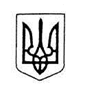 МІНІСТЕРСТВО ОБОРОНИ УКРАЇНИВІЙСЬКОВА ЧАСТИНА А3336ТЕНДЕРНА ДОКУМЕНТАЦІЯСПРОЩЕНА ЗАКУПІВЛЯДК 021:2015 – 44220000-8 Столярні виробиДвері вхідні, двері міжкімнатніКЕКВ – 2210 смт  Черкаське2023ІНСТРУКЦІЇУЧАСНИКАМ ПРОЦЕДУРИ ВІДКРИТИХ ТОРГІВ Примітки:Вимога щодо наявності відбитків печатки не стосується учасників, які здійснюють діяльність без печатки згідно з чинним законодавством.В разі, якщо учасник відповідно до норм чинного Законодавства не зобов’язаний згідно з законодавством складати, якийсь з вказаних документів, такий учасник надає лист-роз’яснення в довільній формі, за власноручним підписом уповноваженої особи учасника та завірений печаткою* в якому зазначає законодавчі підстави ненадання вище зазначених документів.Документи, які не передбачені Господарським кодексом та іншими діючими нормативно-правовими актами для суб'єктів підприємницької діяльності та фізичних осіб, не подаються останніми в складі своєї тендерної  пропозиції.Учасник-нерезидент повинен надати зазначені у цій тендерній документації документи з урахуванням особливостей законодавства країни, в якій цей учасник зареєстрований (аналоги документів). У разі подання аналогу документу або у разі відсутності такого документу та його аналогу учасник-нерезидент повинен додати до тендерної пропозиції пояснювальну записку із зазначенням назви документу/інформації, передбаченої тендерною документацією та назви аналогу документу або інформації про відсутність такого документу та його аналогу із зазначенням причин відсутності. Для підтвердження дійсності оригіналів офіційних документів з метою використання їх на території України, документи повинні бути легалізовані у встановленому порядку або засвідчені спеціальним штампом «Apostille» (апостиль), якщо країна, в якій цей учасник зареєстрований, підписала відповідну конвенцію, крім випадку, якщо існують угоди між двома або декількома державами, які відміняють або спрощують зазначену процедуру або звільняють сам документ від легалізації.Документи легалізуються учасниками торгів –  іноземними суб’єктами господарювання наступним чином:а) за спрощеною процедурою проставлення Апостиля (Apostille) відповідно до статей 3 та 4 Гаазької Конвенції від 05.10.1961    абоб) за процедурою консульської легалізації відповідно до Віденської Конвенції «Про консульські зносини» 1963 року   абов) завірений нотаріально (в разі, якщо документ не потребує легалізації згідно з міжнародною угодою (конвенцією тощо) між Україною та країною-учасника торгів ) та в такому випадку надається лист-роз‘яснення, складений в довільній формі, за підписом уповноваженої особи учасника та завірений печаткою, з посиланням на відповідну міжнародну угоду (конвенцію тощо) між Україною та країною-учасника торгів, згідно з якою  документ не потребує легалізації.5. Документи та інформація, які вимагаються замовником відповідно до вимог цієї тендерної документації у складі тендерної пропозиції, але не передбачені чинним законодавством України для учасників або законодавством країн учасників-нерезидентів для таких учасників, не подаються останніми в складі своєї тендерної пропозиції. При цьому, такий учасник повинен у складі тендерної пропозиції надати або аналог документу (при наявності) з відповідним поясненням подання аналогу документу або пояснювальну записку з обґрунтуванням та причинами неподання документів та інформації, у т.ч. аналогів документу/інформації.6. Замовник не заперечує щодо надання учасником за його бажанням будь-яких додаткових документів про досвід учасника та його технічні можливості щодо виконання предмета закупівлі. Неподання таких додаткових документів, які не вимагаються тендерною документацією, не буде розцінено як невідповідність тендерної пропозиції умовам тендерної документації.7. У разі необхідності замовник має право звернутися за підтвердженням інформації, наданої учасником, до органів державної влади, підприємств, установ, організацій відповідно до їх компетенції. У разі отримання достовірної інформації про його невідповідність вимогам кваліфікаційних критеріїв статті 16 Закону та іншим вимогам ТД, наявність підстав, зазначених у частині першій статті 17 Закону, або факту зазначення у пропозиції будь-якої недостовірної інформації, що є суттєвою при визначенні результатів процедури закупівлі, замовник відхиляє пропозицію такого учасника.ДОДАТОК 1до Тендерної документації ПЕРЕЛІК ДОКУМЕНТІВ, ЯКІ ВИМАГАЮТЬСЯ ДЛЯ ПІДТВЕРДЖЕННЯ ВІДПОВІДНОСТІ ПРОПОЗИЦІЇ УЧАСНИКА КВАЛІФІКАЦІЙНИМ ТА ІНШИМ ВИМОГАМ ЗАМОВНИКА1. Документи, які повинен надати учасник у складі тендерної пропозиції, для підтвердження відповідності кваліфікаційним критеріям встановленим замовником відповідно ст. 16 Закону України «Про публічні закупівлі»:2. Вимоги на виконання статті 17 Закону України «Про публічні закупівлі»:1. Підтвердження відсутності підстав відмови участі в процедурі закупівлі відповідно до статті 17 Закону України «Про публічні закупівлі» учаснику:Учасник процедури закупівлі в електронній системі закупівель під час подання тендерної пропозиції підтверджує відсутність підстав, передбачених пунктами 5, 6, 12 і 13 частини першої та частиною другою цієї статті. 2. Підтвердження відсутності підстав відповідно до статті 17 Закону України «Про публічні закупівлі» переможцем торгів:Переможець процедури закупівлі у строк, що не перевищує десяти днів з дати оприлюднення в електронній системі закупівель повідомлення про намір укласти договір про закупівлю, повинен надати замовнику документи шляхом оприлюднення їх в електронній системі закупівель, що підтверджують відсутність підстав, визначених пунктами 2, 3, 5, 6, 8, 12 і 13 частини першої та частиною другою цієї статті. При цьому, відсутність підстав, передбачених пунктами 5, 6, 12 і 13 частини першої цієї статті підтверджується електронною довідкою чи сканованою копією з оригіналу документа (-ів), виданого відповідним органом, який має такі повноваження. Спосіб підтвердження інших підстав визначається учасником самостійно (наприклад, - у формі довідки довільної  форми).Примітки: У разі ненадання переможцем торгів документів відповідно до  вимог документації в зазначені строки замовник розглядає наступну найбільш економічно вигідну пропозицію відповідно до частини 7 статті 33 Закону, дана вимога не  стосується документів які замовник може самостійно отримати керуючись листом Мінекономіки № 3304-04/2361-06 від 16.01.2020 «Щодо інформації про перелік відкритих єдиних державних реєстрів, доступ до яких є вільним».Замовник не вимагає документального підтвердження публічної інформації, що оприлюднена у формі відкритих даних згідно із Законом України "Про доступ до публічної інформації" та/або міститься у відкритих єдиних державних реєстрах, доступ до яких є вільним, або публічної інформації, що є доступною в електронній системі закупівельІнформація, що міститься у відкритих єдиних державних реєстрах, доступ до яких є вільним, може не подаватися у складі пропозиції, чи після оприлюднення на веб-порталі Уповноваженого органу повідомлення про намір укласти договір учасником переможцем.Документальне підтвердження вимог, зазначених у графі «Спосіб документального підтвердження учасником переможцем» також інформація, що є у відкритих єдиних державних реєстрах може бути подано у складі пропозиції для полегшення роботи тендерного комітету з під час здійснення оцінки тендерних пропозицій та процесу укладення договору про закупівлю у формі довідки (довідок) в довільній форміДокументи  для фізичних осіб-підприємців на підтвердження відповідності пропозиції вимогам визначеним в ст.17 Закону:**Примітка:Довідка видана відповідним органом, який має такі повноваження, що вимагається до подання від учасника-переможця на підтвердження відсутності підстав передбачених п. 5, 6, ч. 1 ст. 17 Закону одночасно є документом, що підтверджує відсутність підстав згідно п. 12 ч. 1 ст. 17 Закону3. Інші документи:ДОДАТОК 2Технічна специфікаціяДОДАТОК 3ЗразокЛист-згода на обробку персональних данихвід (учасника) 	Відповідно до Закону «Про захист персональних даних» даю згоду на обробку, використання, поширення та доступ до персональних даних, які передбачено Законом України «Про публічні закупівлі», а також згідно  з нормами чинного законодавства, моїх персональних даних (у т.ч. паспортні дані, ідентифікаційний код, свідоцтво платника податків, банківські реквізити, розрахункові рахунки, електронні ідентифікаційні дані: номери телефонів, електронні адреси або інша необхідна інформація, передбачена законодавством), відомостей, які надаю про себе для забезпечення участі у процедурі торгів, цивільно-правових та господарських відносин.  Посада, прізвище, ініціали, підпис уповноваженої особи учасникаДОДАТОК 4ФОРМА “ТЕНДЕРНА ПРОПОЗИЦІЯ” по Лоту№____ (форма, яка подається учасником на фірмовому бланку (для юридичних осіб) Уважно вивчивши комплект тендерної документації подаємо на участь у торгах щодо закупівлі ___________________________________________________________(назва предмета закупівлі)(назва замовника)згідно технічними, якісними та кількісними характеристикам предмета закупівлі та іншими вимогами тендерної документації, замовника свою тендерну пропозицію.Повне найменування учасника__________________________ ______________________________________________________Адреса (юридична і фактична) _________________________Телефон (факс) ______________________________________Е-mail ______________________________________________Тендерна пропозиція (з ПДВ або без ПДВ) :Вивчивши тендерну документацію та обсяги закупівлі, ми, уповноважені на підписання Договору (відповідно до умов зазначених у тендерній документації), а також маємо можливість та погоджуємося виконати вимоги замовника та Договору.Ми згодні дотримуватися умов цієї тендерної пропозиції протягом 90 календарних днів з дня розкриття тендерних пропозицій.Ми погоджуємося з умовами, що Ви можете відхилити нашу чи всі пропозиції згідно з вимогами Закону, та розуміємо, що Ви не обмежені у прийнятті будь-якої іншої тендерної пропозиції з більш вигідними для Вас умовами.Ми зобов'язуємося укласти Договір про закупівлю у терміни, що встановлені в Законі України «Про оборонні закупівлі» від 17.07.2020 № 808-ІХ, та постанові Кабінету Міністрів України «Про затвердження особливостей здійснення оборонних закупівель на період дії правового режиму воєнного стану» від 11.112022 року №1275, наказі Міністерства оборони України від 01.03.2023 року №111/нм.___________________________________________________________________________Посада, прізвище, ініціали, підпису повноваженої особи учасника, завірені печаткою (прізвище, ініціали, підпис – для фізичної особи).Примітка:У разі необхідності замовник має право запросити від будь-якого учасника процедури закупівлі роз’яснюючу інформацію щодо розрахунку ціни пропозиції. ПДВ нараховується у випадках, передбачених законодавством України.ФОРМА “ТЕНДЕРНА ПРОПОЗИЦІЯ” оформлюється та подається за встановленою замовником формою. Учасник не повинен відступати відданої форми.Додаток  5ДОГОВІРпро закупівлю товарів за державні кошти Серія А3336 № _______ЗАМОВНИК: Військова частина А3336, юридична особа за законодавством України (ЄДРПОУ 08434904) зареєстроване місцезнаходження вул. Лісна, смт Черкаське, Дніпропетровська обл., 51272 в особі командира військової частини полковника Погрібного Юрія Івановича, який діє на підставі Положення про військове (корабельне) господарство Збройних Сил України. Затвердженого наказом Міністра оборони України від 16 липня 1997 року № 300, (далі – «ЗАМОВНИК») з однієї сторони, та, УЧАСНИК: __________________________________________________________, паспорт серія ___ номер _____ виданий __ ________ 20___ року __________________________ обл., ідентифікаційний номер ______________, що діє на підставі запису в Єдиному державному реєстрі юридичних осіб, фізичних осіб-підприємців та громадських формувань № _________ від __.__.__ р. (РНОКПП ______________), місцезнаходження за адресою: ________________________________, (далі – «УЧАСНИК»), з другої сторони, в подальшому разом іменуються «Сторони», а кожна окремо «Сторона»діючи добровільно і перебуваючи при здоровому розумі та ясній пам'яті, розуміючи значення своїх дій, попередньо ознайомлені з приписами цивільного та господарського законодавства, що регулюють укладений нами правочин (зокрема, з вимогами щодо недійсності правочину) та відповідно, з вимогами законів України від 25 грудня 2015 року № 922-VІІІ «Про публічні закупівлі»  та від  17 липня 2020 року № 808-ІХ «Про оборонні закупівлі» -уклали цей договір про таке (надалі – Договір): І.  Предмет Договору1.1 Предметом закупівлі є: Двері вхідні, двері міжкімнатні (надалі – Товар), згідно коду ДК 021-2015: 44220000-8 Столярні вироби, зазначений у специфікації.1.2 УЧАСНИК зобов'язується передати у власність ЗАМОВНИКА товар у комплектності, кількості та за ціною, що визначені у Специфікації товару (Додаток 1), в порядку та на умовах визначених цим Договором, а ЗАМОВНИК - прийняти та оплатити товар. 1.3 Обсяги закупівлі Товарів можуть бути зменшені залежно від реального фінансування. 1.4 Номенклатура, асортимент, кількість товару, який УЧАСНИК зобов’язується передати ЗАМОВНИКУ зазначається у Специфікації (Додаток 1 до Договору).1.5 Місце постачання товару: 51272,Україна, вул. Лісна, смт Черкаське, Дніпропетровська область, військова частина А3336.II.  ЯКІСТЬ ТОВАРУ2.1 Якість Товару, що постачається, повинна відповідати умовам, зазначеним в тендерній документації, діючим державним стандартам, та Специфікації (Додаток 1).2.2 Якість Товару повинна відповідати сертифікатам якості та відповідності, що супроводжують виробництво або імпорт Товару, відповідно до діючого законодавства України. Товар за цим Договором має бути повністю придатним до використання, а також відповідати усім вимогам, що висуваються на ринку до аналогічного Товару.2.3 УЧАСНИК гарантує, що в нього є всі необхідні документи для здійснення продажу Товару згідно даного Договору, а саме: сертифікати, гігієнічні висновки та інші документи, що підтверджують якість Товару. При наданні УЧАСНИКОМ ЗАМОВНИКУ копій документів, передбачених цим пунктом, вони повинні бути належним чином завірені (підписом уповноваженої особи та печаткою (у разі наявності) УЧАСНИКА).2.4 Якщо Товар виявиться неякісним або таким, що не відповідає умовам цього Договору, УЧАСНИК зобов’язаний замінити цей Товар. Всі витрати, пов’язані із заміною Товару неналежної якості (транспортні витрати, тощо) несе УЧАСНИК.III.  ЦІНА ДОГОВОРУ3.1 Загальна ціна цього Договору, становить _______ грн. __ коп. (______) грн. 00 коп., без ПДВ.3.2 Ціна цього Договору може бути зменшена в залежності від реального фінансування видатків ЗАМОВНИКА, про що він зобов’язується повідомити УЧАСНИКА. Зазначені зміни оформлюються додатковою угодою до Договору.3.3 Ціна на Товар включає в себе всі необхідні податки і збори, витрати на транспортування, страхування, навантаження,  розвантаження, сплату митних тарифів та усіх інших витрат.IV.  ПОРЯДОК ЗДІЙСНЕННЯ ОПЛАТИ4.1 Розрахунки за поставлений Товар здійснюються відповідно до ст. 49 Бюджетного кодексу України. 4.2 Оплата по договору за Товар проводиться ЗАМОВНИКОМ протягом 10 (десяти) банківських днів від дати поставки Товару шляхом безготівкового перерахування коштів на розрахунковий рахунок УЧАСНИКА на підставі накладної виключно у національній грошовій одиниці України (гривні).V.  ПОСТАВКА ТОВАРУ5.1 Строк поставки – поставка Товару здійснюється після підписання Договору на підставі заявки ЗАМОВНИКА, надісланої письмово або в електронному вигляді, але не пізніше 30 листопада 2023 року.5.2 Адреса поставки: 51272,Україна, вул. Лісна, смт Черкаське, Дніпропетровська область, військова частина А3336.5.3 Товар має бути поставлений в упаковці (тарі), що забезпечує захист Товару від його пошкодження або псування під час транспортування і зберігання.5.4 Датою поставки Товару вважається дата вручення Товару ЗАМОВНИКУ, а також документації, що стосується Товару та підлягає передаванню разом із Товаром, що підтверджується підписаною Сторонами накладною.5.5 ЗАМОВНИК протягом 5 (п’яти) робочих днів з дня отримання від УЧАСНИКА  накладної повинен підписати або направити УЧАСНИКУ письмову мотивовану відмову від її підписання.5.6 ЗАМОВНИК має право не підписувати накладної у разі виявлення під час прийому Товару його невідповідності кількості, асортименту та якості, наведеним у специфікації (Дод. 1).5.7 У разі поставки Товару, що не відповідає специфікації (Додаток 1), УЧАСНИК зобов’язаний у строк протягом 3 (трьох) робочих днів з моменту повідомлення ЗАМОВНИКУ замінити його на Товар належної кількості, якості та асортименту згідно зі специфікацією.5.8 Право власності ЗАМОВНИКА на поставлений Товар виникає з моменту приймання Товару, факт якого засвідчується відміткою ЗАМОВНИКА на відповідній накладній. Ризик випадкового пошкодження або випадкового псування Товару несе власник.VІ.  ПРАВА ТА ОБОВ’ЯЗКИ СТОРІН6.1 ЗАМОВНИК зобов’язаний:6.1.1 Своєчасно та в повному обсязі сплачувати за поставлений Товар;6.1.2 Приймати поставлені Товари згідно з накладними.6.2 ЗАМОВНИК має право: 6.2.1 Достроково розірвати цей Договір у разі невиконання зобов’язань УЧАСНИКОМ, повідомивши про це його у строк 5 (п’яти) календарних днів до розірвання;6.2.2 Контролювати поставку Товару у строки, встановлені цим Договором;6.2.3 Зменшувати обсяг та номенклатуру Товарів та загальну ціну цього Договору залежно від реального фінансування видатків. У такому разі Сторони вносять відповідні зміни до цього Договору;6.2.4 Повернути накладну УЧАСНИКУ без здійснення оплати в разі неналежного оформлення документів (відсутність печатки, підписів тощо);6.2.5 Не підписувати накладної у разі невідповідності Товару специфікації та вимагати від УЧАСНИКА здійснення заміни Товару та усунення виявлених недоліків за рахунок останнього;6.2.6 Якщо в процесі постачання Товару, здійснення закупівлі перестає відповідати державним потребам внаслідок настання не передбачуваних об’єктивних обставин, не залежних від УЧАСНИКА та ЗАМОВНИКА, ЗАМОВНИК зобов’язаний повідомити УЧАСНИКА про необхідність припинення постачання Товару. В цьому випадку Сторони зобов’язуються в десятиденний строк вирішити питання про розірвання цього Договору. У цьому випадку оплата Товару за цим Договором не здійснюється. 6.3 УЧАСНИК зобов’язаний:6.3.1 Забезпечити поставку Товару у строки, встановлені цим Договором;6.3.2 Забезпечити поставку Товару, якість якого відповідає умовам, установленим розділом ІІ цього Договору;6.3.3 Своєчасно направляти до ЗАМОВНИКА своїх представників для оперативного вирішення усіх питань, пов’язаних з якісним виконанням зобов’язань за цим Договором;6.3.4 Забезпечити доставку, розвантаження, занос в приміщення, власними силами.6.4 УЧАСНИК має право:6.4.1 Своєчасно та в повному обсязі отримувати плату за поставлені Товари (крім випадку затримки оплати замовлення ЗАМОВНИКОМ як бюджетної установи (відсутність коштів на реєстраційному рахунку);6.4.2 У разі невиконання зобов’язань ЗАМОВНИКОМ УЧАСНИК має право достроково розірвати цей Договір, повідомивши про це ЗАМОВНИКУ у строк 5 (п’яти) календарних днів до розірвання;6.4.3 Підписанням договору УЧАСНИКОМ офіційно підтверджує наявність в нього можливостей та відсутність будь-яких відомих йому перепон для виконання всіх своїх зобов’язань за договором.VІI.  ВІДПОВІДАЛЬНІСТЬ СТОРІН7.1 У разі невиконання або неналежного виконання своїх зобов'язань за цим Договором Сторони несуть відповідальність, визначену цим Договором та чинним законодавством України. 7.2 У разі порушення строків виконання УЧАСНИКОМ своїх зобов’язань за договором, або відмови від виконання (що підтверджується листом – повідомленням), УЧАНИК сплачує ЗАМОВНИКУ штраф, розмір якого встановлюється у розмірі подвійної облікової ставки Національного банку України (що діяла на момент порушення зобов’язання) від загальної ціни договору. Сплата штрафу (у разі порушення строків виконання зобов’язань) не звільняє УЧАСНИКА від виконання умов договору. УЧАСНИК несе відповідальність за поставлений Товар не відповідної якості.7.3 Сторони не несуть відповідальності за порушення своїх зобов'язань за цим Договором, якщо воно сталося не з їх вини. Сторона вважається невинуватою, якщо вона доведе, що вжила всіх залежних від неї заходів для належного виконання  зобов'язання. 7.4 ЗАМОВНИК не несе відповідальності перед УЧАСНИКОМ за несвоєчасне виконання грошових зобов’язань у разі затримки фінансування з місцевого бюджету.VIII.  ОБСТАВИНИ НЕПЕРЕБОРНОЇ СИЛИ8.1 Сторони звільняються від відповідальності за невиконання або неналежне виконання зобов'язань за цим Договором у разі виникнення обставин непереборної сили, які не існували під час укладання Договору та виникли поза волею Сторін (аварія, катастрофа, стихійне лихо, епідемія, епізоотія, війна тощо).8.2 Сторона, що не може виконувати зобов'язання за цим Договором у наслідок дії обставин непереборної сили, повинна не пізніше ніж протягом п’яти днів з моменту їх виникнення повідомити про це іншу Сторону у письмовій формі.8.3 Доказом виникнення обставин непереборної сили та строку їх дії є відповідні документи, в тому числі ті, які видаються уповноваженими на це органами відповідно до законодавства.8.4 У разі коли строк дії обставин непереборної сили продовжується більше ніж 30 (тридцять) днів, кожна із Сторін в установленому порядку має право розірвати цей Договір.IX.  ВИРІШЕННЯ СПОРІВ9.1 У випадку виникнення спорів або розбіжностей Сторони зобов'язуються вирішувати їх шляхом взаємних переговорів та консультацій.9.2 У разі недосягнення Сторонами згоди спори (розбіжності) вирішуються у судовому порядку за встановленою підвідомчістю та підсудністю такого спору, визначеному відповідним чинним законодавством України.X. СТРОК ДІЇ ДОГОВОРУ10.1 Договір набуває чинності з моменту його укладання Сторонами і діє до 30 листопада 2023 року. 10.2 Дія Договору припиняється за згодою Сторін або з інших підстав, передбачених цим Договором та чинним законодавством України. 10.3 Зміни до даного Договору можуть бути внесені тільки за домовленістю Сторін, яка оформлюється додатковою угодою до цього Договору, який стає невід’ємною його частиною, якщо інше прямо не передбачено цим Договором або нормами чинного законодавства України.10.4 Зміни у цей Договір набирають чинності з моменту належного оформлення Сторонами відповідної додаткової угоди до цього Договору, якщо інше не встановлено у самій Додатковій угоді, цим Договором або чинним законодавством України.XІ. МІЖНАРОДНІ САНКЦІЇ ТА АНТИКОРУПЦІЙНЕ ЗАСТЕРЕЖЕННЯ11.1 Сторони цим запевняють та гарантують одна одній, що:а) на Сторону не поширюється дія санкцій Ради безпеки ООН, Відділу контролю за іноземними активами Державного казначейства США, Департаменту торгівлі Бюро промисловості та безпеки США, Державного департаменту США, Європейського Союзу, України, Великобританії або будь-якої іншої держави чи організації, рішення та акти якої є юридично обов'язковими (надалі – «Санкції»); таб) Сторона не співпрацює та не пов’язана відносинами контролю з особами, на яких поширюється дія Санкцій;в) Сторона здійснює свою господарську діяльність із дотриманням вимог Антикорупційного законодавства.11.2 Сторони визнають та підтверджують, що вони проводять політику повної нетерпимості до діянь, предметом яких є неправомірна вигода, в тому числі до корупції, яка передбачає повну заборону неправомірних вигід та здійснення виплат за сприяння або спрощення формальностей у зв’язку з господарською діяльністю, забезпечення більш швидкого вирішення тих чи інших питань. Сторони керуються у своїй діяльності застосовним законодавством і розробленими на його основі політикою та процедурами, спрямованими на боротьбу з діяннями, предметом яких є неправомірна вигода, і корупція зокрема.11.3 Сторони гарантують, що їм самим та їхнім працівникам заборонено пропонувати, давати або обіцяти надати будь-яку неправомірну вигоду (грошові кошти, цінні подарунки тощо) будь-яким особам (включаючи, серед іншого, службовим особам, уповноваженим особам юридичних осіб, державним службовцям), а також вимагати отримання, приймати або погоджуватися прийняти від будь-якої особи, прямо чи опосередковано, будь-яку неправомірну вигоду (грошові кошти, цінні подарунки тощо).XІІ. ЗАСТЕРЕЖЕННЯ ПРО КОНФІДЕНЦІЙНІСТЬ12.1 Сторони визнають, що вся інформація, яка прямо або опосередковано відноситься до даного Договору, рівно як і інформація про діяльність кожної із Сторін або про діяльність будь-якої третьої сторони, яка має відношення до Сторін, яка не є загальнодоступною і яка стала відомою Сторонам в результаті укладення та/або виконання даного Договору, вважається конфіденційною. Крім того, для цілей цього Договору конфіденційною вважається інформація, яка є секретною в тому розумінні, що вона в цілому або у певній формі і сукупності її складових, є невідомою та легкодоступною для осіб, які за звичай мають справу з даним видом інформації, у зв’язку з цим має комерційну цінність і була предметом адекватних існуючим обставинам заходів, які вживаються Сторонами відносно охорони її секретності. Також до конфіденційної інформації належить інша інформація, яка не складає комерційну таємницю у відповідності з законодавством України, однак, у відношенні якої ЗАМОВНИКОМ було заявлено про те, що вона є конфіденційною.12.2 Якщо Сторони не домовились про інше, то вони зобов’язується не розголошувати та не розкривати конфіденційну інформацію третім особам та не використовувати її в будь-яких цілях інакше, ніж в цілях належного виконання цього Договору, як протягом строку його дії, так і після його припинення. Сторони зобов’язуються зі своєї сторони обмежити коло осіб, які матимуть доступ до такої інформації, кількістю, розумно необхідною для належного виконання умов  Договору. 12.3 Сторони звільняються від відповідальності за розголошення інформації, що випливає з цього Договору, якщо така інформація надається на вимогу або запит офіційних органів державної влади України, правоохоронних і судових органів України, а також оприлюднюється, у порядку встановленому чинним законодавством України.ХІІІ. Інші умови13.1 Сторони за договором домовились що при заключенні даного договору вони керуються вимогами законів України  від 25 грудня 2015 року № 922- VІІІ «Про публічні закупівлі»  та від  17 липня 2020 року № 808-ІХ «Про оборонні закупівлі».13.2 Усі зміни та доповнення до цього Договору здійснюються у письмовій формі за взаємною згодою Сторін, з обґрунтуванням внесення зазначених змін, які оформлюються додатковими угодами що стають невід’ємною частиною Договору та вступають в силу після їх підписання Сторонами.13.3 Цей Договір укладається і підписується українською мовою, у двох примірниках, що мають однакову юридичну силу. один примірник – ЗАМОВНИКУ, один – УЧАСНИКУ 13.4 Сторони зобов’язуються у 5-ти денний термін письмово повідомляти одна одну про зміну свого місцезнаходження, банківських реквізитів, номерів телефонів, зазначених в Договорі, реорганізацію, припинення Сторони, а також про усі інші зміни, які здатні вплинути на виконання зобов’язань за Договором, з дня виникнення відповідних змін.13.5 Будь-які повідомлення за цим Договором мають юридичну силу, якщо вони викладені письмово і направлені іншій Стороні на її поштову адресу рекомендованим або цінним листом (телеграмою) або доведені до відома іншої Сторони кур’єром під розписку. Поштовою адресою кожної зі Сторін вважається поштова адреса, зазначена у розділі 15 цього Договору або письмово повідомлена нею іншій Стороні відповідно до пункту 13.5 цього Договору.13.6 УЧАСНИК не має права передавати інформацію, документи по цьому Договору іншим юридичним або фізичним особам без попередньої письмової згоди ЗАМОВНИКУ.13.7 Сторони зобов’язуються дотримуватися конфіденційності переговорів, листування та інших дій, пов’язаних з виконанням цього Договору, і не розголошувати інформації, пов’язаної з цим Договором, без письмової згоди другої Сторони.13.8 Сторони усвідомлюють необхідність виконання положень Закону України від 11 лютого 2015 № 183-VIII «Про відкритість використання публічних коштів» та згодні на оприлюднення інформації, зазначеної у договорі та документах, які підтверджують його виконання (договір, накладна, платіжне доручення тощо).13.9 Представники Сторін, уповноваженні на укладення цього Договору, погодились, що їх персональні дані, які стали відомі Сторонам у зв’язку з укладенням цього Договору включаються до баз персональних даних Сторін. Підписуючи даний Договір уповноважені представники Сторін дають згоду (дозвіл) на обробку їх персональних даних, з метою підтвердження повноважень суб’єкта на укладення, зміну та розірвання Договору, забезпечення реалізації адміністративно-правових і податкових відносин, відносин у сфері бухгалтерського обліку та статистики, а також для забезпечення реалізації інших передбачених законодавством відносин. Представники Сторін підписанням цього Договору підтверджують, що вони повідомлені про свої права відповідно до ст. 8 Закону України «Про захист персональних даних».13.10 Інші положення договору визначаються за домовленістю сторін у відповідності до вимог Цивільного та Господарського кодексів України.13.11 Сторони підтверджують, що на момент укладення Договору, вони є юридичними особами згідно з діючим законодавством України, мають необхідні ліцензії та інші документи, необхідні для здійснення господарської діяльності.13.12 Після підписання цього Договору усі попередні переговори за ним, листування, попередні угоди та протоколи про наміри з питань, що стосуються цього Договору, втрачають юридичну силу.ХІV. ДОДАТКИ ДО ДОГОВОРУНевід'ємною частиною цього Договору є:Додаток 1 - Специфікація Товару.XV. МІСЦЕЗНАХОДЖЕННЯ ТА БАНКІВСЬКІ РЕКВІЗИТИ СТОРІНСторони володіють Українською мовою, договір до підписання уважно прочитаний, відповідає волевиявленню, його зміст зрозумілий.	                                   Військова частина А 3336			                        (найменування, прізвище, ім’я по батькові)ЄДРПОУ 	08434904	Банківські реквізити:(рахунок у Державному казначействі або у банку)	р/р UA07820172 0343190002000013189	  	 В Державній казначейській службі України м. Київ МФО 820172			 Адреса для листування :вул. Лісна с-ще Черкаське Новомосковський район Дніпропетровська обл. 51272										    Засоби зв’язку контактної особи.:+ 380 (63) 125-49-72             .:+38 (		)		          @ Ел. адреса: 			відсутня					Командир військової частини А3336Підпис 									    Юрій ПОГРІБНИЙ		                             (підпис)                               (Власне ім’я та Прізвище)М.П._________________________________________________________________(найменування, прізвище, ім’я по батькові)РНОКПП	__________Банківські реквізити:(рахунок у Державному казначействі або у банку) Р/рUA______________________________ ____ Адреса для листування ______________________________________________________________             Засоби зв’язку контактної особи.:+380 (_____)			 .:+38 (		)	           	@ Ел. адреса:           ________________Підпис 										       		                               (підпис)                          (Власне ім’я та Прізвище)М.П.Додаток  1                                       до Договору № ________________                                                                                                                                                            від «____» ______________ 2023СПЕЦИФІКАЦІЯ ТОВАРУДК 021-2015: 44220000-8 Столярні вироби.Загальна вартість: ______ грн. 00 коп. (_________) грн. 00 коп., без ПДВ.                                   Військова частина А 3336			                       (найменування, прізвище, ім’я по батькові)ЄДРПОУ 	08434904	Банківські реквізити:(рахунок у Державному казначействі або у банку)	р/р UA07820172 0343190002000013189	  	 В Державній казначейській службі України м. Київ МФО 820172	 Адреса для листування :вул. Лісна с-ще Черкаське Новомосковський район Дніпропетровська обл. 51272										    Засоби зв’язку контактної особи.:+ 380 (63) 125-49-72             .:+38 (		)		          @ Ел. адреса: 			відсутня					Командир військової частини А3336Підпис 									    Юрій ПОГРІБНИЙ		                             (підпис)                               (Власне ім’я та Прізвище)М.П.	 _______________________________________________________________(найменування, прізвище, ім’я по батькові)РНОКПП	__________Банківські реквізити:(рахунок у Державному казначействі або у банку) Р/рUA_____________________________________________________________________________________________________________________ Адреса для листування : ________________________________________________________________           Засоби зв’язку контактної особи.:+380 (_____)			 .:+38 (		)	           	@ Ел. адреса:                             	_______________________Підпис 										       		                               (підпис)                          (Власне ім’я та Прізвище)М.П.ДОДАТОК  6ЗразокТЕХНІЧНОГО СЕРТИФІКАТУ ВІДПОВІДНОСТІ ЗАПРОПОНОВАНОГО ТОВАРУКому:                                                                                                             Дата:________До відкритих торгів № _____ _________назва виробника___________  що є виробником (чи офіційним представником виробника) паперу __________назва________   та має виробничі потужності  в ____адреси  виробничих  підприємств___  офіційно повідомляє та гарантує, що папір, який буде запропоновано   назва та адреса учасника  на відкриті торги Назва Замовника відповідає наступним параметрам Товар (назва та конфігурація)Також даним листом підтверджуємо нашу готовність виробити у відповідності з технічними вимогами, описом предмету закупівлі та надати назва та адреса учасника (тут і далі «Учасник») товари в термін, запропонований Учасником.Дійсним ми передаємо наші гарантійні зобов’язання на весь перерахований вище Товар, який буде запропонований Учасником. Також підтверджуємо, що товари, які виробляє _________назва виробника___________ і пропонує Учасник в рамках даної процедури закупівлі, будуть новими, виробленими  з використанням досягнень сучасних технологій, а також будуть товаром належної якості, що відповідає міжнародним (у т.ч. європейським) та українським стандартам.Уповноважена особа Виробника (Офіційного представника)__________________			________________		_______________  (посада)				                    (підпис)	                             (П.І.Б.)М.П.Загальні положенняЗагальні положення1. Терміни, які вживаються в тендерній документаціїТендерна документація розроблена на виконання вимог Закону України «Про оборонні закупівлі» від 17 липня 2020 року № 808-IХ та постановою Кабінету Міністрів України «Про затвердження особливостей здійснення оборонних закупівель на період дії правового режиму воєнного стану» від 11 листопада 2022 року №1275, наказом Міністра оборони України «Про уповноваження військових частин (установ, закладів) в системі Міністерства оборони України на здійснення оборонних закупівель та укладання державних контрактів (договорів) на період дії правового режиму воєнного стану» від 01 березня 2023 року №111/нм.2. Інформація про замовника торгів2.1. повне найменуваннявійськова частина А3336 (ЄРДПОУ 08434904)2.2. місцезнаходження Україна, 51272, Дніпропетровської обл., Новомосковський р-н смт Черкаське вул. Лісна.2.3. посадові особи замовника, уповноважені здійснювати зв’язок з учасникамищодо питань, пов’язаних з предметом закупівлі, його технічних, якісних та кількісних характеристик: Козак Володимир Степанович, телефон (067) 7588785.щодо питань, пов’язаних з процедурою закупівлі: Кузнєцов Дмитро Романович, уповноважена особа, телефон (068) 1533194.Поштова адреса: 51272, Дніпропетровської обл.,  Новомосковський р-н, смт Черкаське вул. Лісна., військова частина А3336, уповноважена особа.Електронна пошта: prozoro_a3336@post.mil.gov.ua3. Процедура закупівліСпрощена закупівля4. Інформація про предмет закупівлі:Товар – згідно Технічної специфікації ( Додаток 2 надалі -ТС)4.1. назва предмета  закупівліДвері вхідні, двері міжкімнатні 4.2. опис окремої частини (частин) предмета закупівлі (лота), щодо якої можуть бути подані тендерні пропозиціїДвері вхідні, двері міжкімнатні4.3. місце, кількість, обсяг поставки товарів (надання послуг, виконання робіт)Місце поставки – вул. Лісна, смт Черкаське, Новомосковський р-н,  Дніпропетровська обл., 51272Кількість (згідно Додатку 2 ТС): Двері вхідні, двері міжкімнатні4.4. очікувана вартість предмета закупівлі106 000 (сто шість тисяч) гривень 00 копійок4.5. строк поставки товарів (надання послуг, виконання робіт)Строк поставки товару: не пізніше 30.11.2023 року.5. Недискримінація учасників та рівне ставлення до них  Закупівлі здійснюються відповідно до статті 5 Закону України «Про публічні закупівлі». Учасники (резиденти та нерезиденти) всіх форм власності та організаційно-правових форм беруть участь у процедурах закупівель на рівних умовах.6. Інформація про валюту (валюти), у якій (яких) повинна бути розрахована і зазначена ціна тендерної пропозиції Валютою тендерної пропозиції є гривня. У разі якщо учасником процедури закупівлі є нерезидент, замовник має право встановити, що такий учасник може зазначити ціну тендерної пропозиції у Євро.При розкритті тендерних пропозицій ціна такої тендерної пропозиції перераховується у гривні за офіційним курсом до Євро, установленим Національним банком України на дату розкриття тендерних пропозицій .7. Інформація про мову (мови), якою (якими) повинні бути складені тендерні пропозиції Під час проведення процедур закупівель усі документи, що готуються замовником, викладаються виключно українською мовою. Всі документи, що мають відношення до тендерної пропозиції Учасника, складаються виключно українською мовою. У разі надання цих документів іншою мовою, вони повинні бути перекладені українською мовою. Переклад повинен бути посвідчений підписом та печаткою учасника торгів, або посвідчений нотаріально (на розсуд учасника).Порядок унесення змін та надання роз’яснень до тендерної документаціїПорядок унесення змін та надання роз’яснень до тендерної документації1. Процедура надання роз’яснень щодо тендерної документаціїФізична/юридична особа має право не пізніше ніж за 10 днів до закінчення строку подання тендерної пропозиції звернутися через електронну систему закупівель до замовника за роз’ясненнями щодо тендерної документації та/або звернутися до замовника з вимогою щодо усунення порушення під час проведення тендеру. Усі звернення за роз’ясненнями та звернення щодо усунення порушення автоматично оприлюднюються в електронній системі закупівель без ідентифікації особи, яка звернулася до замовника. Замовник повинен протягом трьох робочих днів з дня їх оприлюднення надати роз’яснення на звернення та оприлюднити його в електронній системі закупівель відповідно до статті 10 Закону України «Про публічні закупівлі».У разі несвоєчасного надання замовником роз’яснень щодо змісту тендерної документації електронна система закупівель автоматично призупиняє перебіг тендеру. Для поновлення перебігу тендеру замовник повинен розмістити роз’яснення щодо змісту тендерної документації в електронній системі закупівель з одночасним продовженням строку подання тендерних пропозицій не менш як на сім днів..Зазначена у цій частині інформація оприлюднюється замовником відповідно до статті 10 Закону України «Про публічні закупівлі».2. Унесення змін до тендерної документаціїЗамовник має право з власної ініціативи або у разі усунення порушень законодавства у сфері публічних закупівель, викладених у висновку органу державного фінансового контролю відповідно до статті 8 Закону України «Про публічні закупівлі», або за результатами звернень, або на підставі рішення органу оскарження внести зміни до тендерної документації. У разі внесення змін до тендерної документації строк для подання тендерних пропозицій продовжується замовником в електронній системі закупівель таким чином, щоб з моменту внесення змін до тендерної документації до закінчення кінцевого строку подання тендерних пропозицій залишалося не менше семи днів.Зміни, що вносяться замовником до тендерної документації, розміщуються та відображаються в електронній системі закупівель у вигляді нової редакції тендерної документації додатково до початкової редакції тендерної документації. Замовник разом із змінами до тендерної документації в окремому документі оприлюднює перелік змін, що вносяться.У разі несвоєчасного надання замовником роз’яснень щодо змісту тендерної документації електронна система закупівель автоматично призупиняє перебіг тендеру. Для поновлення перебігу тендеру замовник повинен розмістити роз’яснення щодо змісту тендерної документації в електронній системі закупівель з одночасним продовженням строку подання тендерних пропозицій не менш як на сім днів.Зазначена у цій частині інформація оприлюднюється замовником відповідно до статті 10  Закону України «Про публічні закупівлі».Інструкція з підготовки тендерної  пропозиціїІнструкція з підготовки тендерної  пропозиції1. Зміст і спосіб подання тендерної пропозиціїТендерна пропозиція – пропозиція щодо предмета закупівлі яку учасник процедури закупівлі подає замовнику відповідно до вимог тендерної документації.Тендерна пропозиція подається в електронному вигляді через електронну систему закупівель. Документ з тендерною пропозицією подається в електронному вигляді шляхом заповнення електронних форм з окремими полями, де зазначається інформація від учасника процедури закупівлі про його відповідність кваліфікаційним (кваліфікаційному) критеріям, наявність/відсутність підстав, установлених у статті 17 Закону України «Про публічні закупівлі» і в тендерній документації, та шляхом завантаження необхідних документів, що вимагаються замовником у тендерній документації. Документи, що підтверджують відповідність учасника кваліфікаційним (кваліфікаційному) критеріям, та документи, що містять технічній опис предмета закупівлі, подаються в окремому файлі. У разі участі об’єднання учасників підтвердження відповідності кваліфікаційним критеріям здійснюється з урахуванням узагальнених об’єднаних показників кожного учасника такого об’єднання на підставі наданої об’єднанням інформації.Тендерна пропозиція повинна містити підтвердження надання учасником забезпечення тендерної пропозиції, якщо таке забезпечення передбачено оголошенням про проведення процедури закупівлі.Розмір забезпечення тендерної пропозиції/пропозиції у грошовому виразі не може перевищувати 3 відсотків у разі проведення тендеру на закупівлю товарів чи послуг на умовах, визначених тендерною документацією.Інформація від учасника про його відповідність кваліфікаційним вимогам, вимогам визначеним у статті 17 Закону України «Про публічні закупівлі», включаючи інформацію про кінцевих бенефіціарних власників (контролерів) юридичної особи, у тому числі кінцевих бенефіціарних власників (контролерів) її засновника, якщо засновник – юридична особа (крім громадських формувань, адвокатських об’єднань, торгово-промислових палат, об’єднань співвласників багатоквартирних будинків, релігійних організацій, державних органів, органів місцевого самоврядування, їх асоціацій, державних та комунальних підприємств, установ, організацій), а також відповідність товару, роботи чи послуги технічним, якісним та кількісним характеристикам предмета закупівлі, зазначеним в оголошенні про проведення відбору, завантажується ним в електронну систему закупівель самостійно.Електронна система закупівель автоматично формує та надсилає повідомлення учаснику про отримання його пропозиції із зазначенням дати та часу. Електронна система повинна забезпечити можливість подання пропозиції всім особам на рівних умовах.Кожен учасник має право подати тільки одну тендерну пропозицію (у тому числі до визначеної в тендерній документації частини предмета закупівлі (лота). Отримана тендерна пропозиція вноситься автоматично до реєстру отриманих тендерних пропозицій, у якому відображається інформація про надані тендерні пропозиції.2. Забезпечення тендерної пропозиціїТендерна пропозиція, яка подається учасником повинна складатися з документів, що передбачені в Додатку №1 до тендерної документації.Форма «Тендерна пропозиція» подається в електронному вигляді шляхом заповнення електронних форм з окремими полями, у яких зазначається інформація про ціну та завантаження файлу у форматі “PDF” або “JPEG” з:- інформацією та документами, що підтверджують відповідність учасника кваліфікаційним критеріям. Документи подаються, відповідно до розділу 1 Додатку 1 до тендерної документації; У разі участі об’єднання учасників підтвердження відповідності кваліфікаційним критеріям здійснюється з урахуванням узагальнених об’єднаних показників кожного учасника такого об’єднання на підставі наданої об’єднанням інформації- інформацією щодо відповідності учасника вимогам, визначеним у статті 17 Закону України «Про публічні закупівлі». Документи подаються, відповідно до розділу 2 Додатку 1 до тендерної документації;- інформацією про необхідні технічні, якісні та кількісні характеристики предмета закупівлі, а також відповідну технічну специфікацію (у разі потреби (плани, креслення, малюнки чи опис предмета закупівлі). Документи подаються, відповідно до підпункту 3. Розділу 3 та Додатку 2 тендерної документації;- документами, що підтверджують повноваження посадової особи або представника учасника процедури закупівлі щодо підпису документів тендерної пропозиції. Документи подаються, відповідно до  розділу 3 Додатку 1 до тендерної документації;- заповненою формою “ТЕНДЕРНА ПРОПОЗИЦІЯ”. Форма  заповнюється згідно з Додатком 4 до тендерної документації;Електронний вигляд тендерної пропозиції повинен бути чітким та відображати підписи, у тому числі нотаріальне посвідчення документів. Документи та інформація тендерної пропозиції, які обґрунтовано визначені учасником конфіденційними відповідно до вимог чинного законодавства можуть бути подані у сканованому вигляді у форматі “PDF” або “JPEG” одним або декількома файлами. У такому випадку такі документи та інформація, подаються у вигляді окремого файлу та не розкриваються. Копії документів повинні містити чіткі літери, що не можуть мати подвійного трактування змісту через низьку якість копій, повинні бути повно розмірними та належним чином посвідченими. Забороняється обмежувати перегляд файлів шляхом встановлення на них паролів або у будь-який інший спосіб.Усі сторінки тендерної пропозиції учасника процедури закупівлі повинні містити підпис уповноваженої посадової особи учасника процедури закупівлі (керівника або уповноваженої ним особи, яку уповноважено представляти інтереси учасника під час проведення процедури закупівлі) із зазначенням посади, прізвища і дати підпису), окрім тих, що подаються у форматі WORD (“DOC”)або EXCEL (“XLS”), також нотаріально завірені документи та оригінали документів, видані іншими установами, не засвідчуються підписом Учасника, а також у разі якщо документи (матеріали та інформація) надані у формі електронного документа через електронну систему закупівель із накладанням кваліфікованого електронного підпису не вимагається від учасників засвідчувати документи (матеріали та інформацію), що подаються у складі тендерної пропозиції, печаткою та підписом уповноваженої особи.Під час використання електронної системи закупівель з метою подання тендерних пропозицій/пропозицій та їх оцінки документи та дані створюються та подаються з урахуванням вимог законів України "Про електронні документи та електронний документообіг" та "Про електронні довірчі послуги".Відповідно до частини 3 статті 12 Закону України «Про публічні закупівлі» під час використання електронної системи закупівель з метою подання тендерних пропозицій та їх оцінки документи та дані створюються та подаються з урахуванням вимог Законів України «Про електронні документи та електронний документообіг» та «Про електронні довірчі послуги», а саме шляхом завантаження документів тендерної пропозиції у формі електронних документів та накладення на кожен електронний документ пропозиції кваліфікованого електронного підпису (КЕП) особи, уповноваженої на підписання тендерної пропозиції (окрім учасників-нерезидентів).Замовник перевіряє КЕП Учасника на сайті центрального засвідчувального органу.Під час перевірки КЕП повинні відображатися прізвище та ініціали особи, уповноваженої на підписання тендерної пропозиції (власника ключа). У випадку відсутності даної інформації Учасник вважається таким, що не відповідає встановленим абзацом першим частини третьої статті 22 Закону України «Про публічні закупівлі» вимогам до Учасника відповідно до законодавства та його пропозицію буде відхилено на підставі підпункту 2 пункту 1 частини1 статті 31 Закону України «Про публічні закупівлі».Кожен учасник має право подати тільки одну тендерну пропозицію.Тендерна пропозиція не буде відхилена у разі допущення учасником торгів формальних (несуттєвих) помилок, пов’язаних з оформленням тендерної пропозиції та які не впливають на зміст пропозиції, наприклад: відсутність підписів, технічні помилки та описки.  Ціна тендерної пропозиції.Учасник надає у складі тендерної пропозиції заповнену форму «ТЕНДЕРНА ПРОПОЗИЦІЯ», яка наведена в Додатку 4 до тендерної документації, ціна вказуються з двома десятковими знаками.2.1. формальні (несуттєві) помилкиФормальними (несуттєвими) вважаються помилки, що пов’язані з оформленням пропозиції та не впливають на зміст пропозиції, відповідно не є підставою для відхилення пропозиції учасника.До формальних (несуттєвих) помилок належать технічні, механічні та інші помилки, допущені учасником в документах.До формальних (несуттєвих) помилок належать:- не завірення окремої сторінки (сторінок) підписом учасника торгів;- неправильне (неповне) завірення та/або не завірення учасником копії документа згідно з вимогами цієї документації.- орфографічні помилки та механічні описки в словах та словосполученнях, що зазначені в документах, які підготовлені безпосередньо учасником та надані у складі пропозиції.- відсутність нумерації сторінок пропозиції;- відсутність підпису уповноваженої посадової особи учасника процедури закупівлі, у складі пропозиції (наприклад, на копіях документів учасника, на оригіналах чи нотаріально завірених документах, виданих учаснику іншими організаціями (підприємствами, установами);- технічні помилки та описки.Наприклад: зазначення в довідці русизмів, сленгових слів або технічних помилок;- зазначення неправильної назви документа, що підготовлений безпосередньо учасником, у разі якщо зміст такого документа повністю відповідає вимогам цієї документації.Наприклад: замість вимоги надати довідку в довільній формі учасник надав лист-пояснення;- зазначення неповного переліку інформації в певному документі, усупереч вимогам документації, у разі якщо така інформація повністю відображена в іншому документі, що наданий у складі тендерної пропозиції учасника.Наприклад: у відомостях про учасника не зазначено розрахункового рахунка, відкритого в банківській установі, проте вся інформація про відкритий рахунок зазначена на фірмовому бланку документів учасника;Замовник залишає за собою право не відхиляти пропозиції торгів при виявленні формальних помилок незначного характеру, що описані вище, при цьому замовник гарантує дотримання всіх принципів, зазначених статтею 5 Закону України «Про публічні закупівлі». Також, формальними помилками слід вважати перелік затверджений Наказом Міністерства розвитку економіки, торгівлі та сільського господарства України №710 від 15.04.2020 «Про затвердження Переліку формальних помилок»Замовник не зобов’язаний приймати пропозиції, що містять інші помилки, аніж ті, що названо вище.Рішення про віднесення допущеної учасником помилки до формальної (несуттєвої) ухвалюють колегіально на засіданні тендерного комітету.замовник не вимагає надання учасниками забезпечення тендерної пропозиції3. Умови повернення чи неповернення забезпечення тендерної  пропозиціїТендерної пропозиції повертається учаснику протягом п’яти банківських днів з дня настання підстави для повернення тендерної пропозиції в разі:закінчення строку дії тендерної пропозиції, зазначеного в тендерній документації;укладання договору про закупівлю з учасником, який став переможцем тендеру;відкладання тендерної пропозиції до закінчення строку її подання;завершення процедури закупівлі в разі неукладення договору про закупівлю із жодним із учасників, які подали тендерні пропозиції;Тендерна пропозиція не повертається в разі:відкликання тендерної пропозиції учасником після закінчення строку її подання, але до того, як сплив строк, протягом якого тендерна пропозиції вважаються чинними;не підписання учасником, який став переможцем процедури торгів, договору про закупівлю;ненадання переможцем у строк, визначений в абзаці другому частини третьої статті 17 Закону, документів, що підтверджують відсутність підстав, передбачених статтею 17 Закону;ненадання переможцем процедури торгів забезпечення виконання договору про закупівлю після отримання повідомлення про намір укласти договір, якщо надання такого забезпечення передбачено тендерною документацією;4. Строк, протягом якого пропозиції є дійснимиСтрок дії тендерної пропозиції, протягом якого тендерні пропозиції вважаються дійсними, але не менше 90 днів із дати кінцевого строку подання тендерних пропозицій. До закінчення цього строку замовник має право вимагати від учасників продовження строку дії тендерних пропозицій.Учасник має право:відхилити таку вимогу, не втрачаючи при цьому наданого ним забезпечення тендерної пропозиції; погодитися з вимогою та продовжити строк дії поданої ним тендерної пропозиції та наданого забезпечення тендерної пропозиції.5. Кваліфікаційні критерії та вимоги, встановлені ст.17 Закону України «Про публічні закупівлі»Замовник вимагає від учасників процедури закупівлі подання ними документально підтвердженої інформації про їх відповідність кваліфікаційним критеріям. Замовник установлює один або декілька з таких кваліфікаційних критеріїв. Кваліфікаційні критерії встановлені замовником містяться у Додатку 1Інформація від учасника про його відповідність кваліфікаційним вимогам, вимогам визначеним у статті 17 Закону України «Про публічні закупівлі», включаючи інформацію про кінцевих бенефіціарних власників (контролерів) юридичної особи, у тому числі кінцевих бенефіціарних власників (контролерів) її засновника, якщо засновник – юридична особа (крім громадських формувань, адвокатських об’єднань, торгово-промислових палат, об’єднань співвласників багатоквартирних будинків, релігійних організацій, державних органів, органів місцевого самоврядування, їх асоціацій, державних та комунальних підприємств, установ, організацій), а також відповідність товару, роботи чи послуги технічним, якісним та кількісним характеристикам предмета закупівлі, зазначеним в оголошенні про проведення відбору, завантажується ним в електронну систему закупівель самостійно.Відповідно до статті 17 Закону України «Про публічні закупівлі» (перелік міститься у Додатку 1, що є невід’ємною частиною тендерної документації ):Замовник приймає рішення про відмову учаснику в участі у процедурі закупівлі та зобов’язаний відхилити тендерну пропозицію учасника або відмовити в участі у переговорній процедурі закупівлі (крім випадків, зазначених у пунктах 2, 4, 5 частини другої статті 40 Закону України «Про публічні закупівлі») в разі, якщо:- замовник має незаперечні докази того, що учасник процедури закупівлі пропонує, дає або погоджується дати прямо чи опосередковано будь-якій службовій (посадовій) особі замовника, іншого державного органу винагороду в будь-якій формі (пропозиція щодо найму на роботу, цінна річ, послуга тощо) з метою вплинути на прийняття рішення щодо визначення переможця процедури закупівлі або застосування замовником певної процедури закупівлі;- відомості про юридичну особу, яка є учасником процедури закупівлі, внесено до Єдиного державного реєстру осіб, які вчинили корупційні або пов’язані з корупцією правопорушення;- службову (посадову) особу учасника процедури закупівлі, яку уповноважено учасником представляти його інтереси під час проведення процедури закупівлі, фізичну особу, яка є учасником, було притягнуто згідно із законом до відповідальності за вчинення корупційного правопорушення або правопорушення, пов’язаного з корупцією;- суб’єкт господарювання (учасник) протягом останніх трьох років притягувався до відповідальності за порушення, передбачене пунктом 4 частини другої статті 6, пунктом 1 статті 50 Закону України "Про захист економічної конкуренції", у вигляді вчинення антиконкурентних узгоджених дій, що стосуються спотворення результатів тендерів;- фізична особа, яка є учасником процедури закупівлі, була засуджена за кримінальне правопорушення, вчинене з корисливих мотивів (зокрема, пов’язане з хабарництвом та відмиванням коштів), судимість з якої не знято або не погашено у встановленому законом порядку;- службова (посадова) особа учасника процедури закупівлі, яка підписала тендерну пропозицію (або уповноважена на підписання договору в разі переговорної процедури закупівлі), була засуджена за кримінальне правопорушення, вчинене з корисливих мотивів (зокрема, пов’язане з хабарництвом, шахрайством та відмиванням коштів), судимість з якої не знято або не погашено у встановленому законом порядку;- тендерна пропозиція подана учасником конкурентної процедури закупівлі або участь у переговорній процедурі бере учасник, який є пов’язаною особою з іншими учасниками процедури закупівлі та/або з уповноваженою особою (особами), та/або з керівником замовника;- учасник процедури закупівлі визнаний у встановленому законом порядку банкрутом та стосовно нього відкрита ліквідаційна процедура;- у Єдиному державному реєстрі юридичних осіб, фізичних осіб - підприємців та громадських формувань відсутня інформація, передбачена пунктом 9 частини другої статті 9 Закону України "Про державну реєстрацію юридичних осіб, фізичних осіб - підприємців та громадських формувань" (крім нерезидентів);- юридична особа, яка є учасником процедури закупівлі (крім нерезидентів), не має антикорупційної програми чи уповноваженого з реалізації антикорупційної програми, якщо вартість закупівлі товару (товарів), послуги (послуг) або робіт дорівнює чи перевищує 20 мільйонів гривень (у тому числі за лотом);- учасник процедури закупівлі є особою, до якої застосовано санкцію у виді заборони на здійснення у неї публічних закупівель товарів, робіт і послуг згідно із Законом України "Про санкції";- службова (посадова) особа учасника процедури закупівлі, яку уповноважено учасником представляти його інтереси під час проведення процедури закупівлі, фізичну особу, яка є учасником, було притягнуто згідно із законом до відповідальності за вчинення правопорушення, пов’язаного з використанням дитячої праці чи будь-якими формами торгівлі людьми;- учасник процедури закупівлі має заборгованість із сплати податків і зборів (обов’язкових платежів), крім випадку, якщо такий учасник здійснив заходи щодо розстрочення і відстрочення такої заборгованості у порядку та на умовах, визначених законодавством країни реєстрації такого учасника.Замовник може прийняти рішення про відмову учаснику в участі у процедурі закупівлі та може відхилити тендерну пропозицію учасника в разі, якщо:учасник процедури закупівлі не виконав свої зобов’язання за раніше укладеним договором про закупівлю з цим самим замовником, що призвело до його дострокового розірвання, і було застосовано санкції у вигляді штрафів та/або відшкодування збитків - протягом трьох років з дати дострокового розірвання такого договору.учасник процедури закупівлі, що перебуває в обставинах, зазначених у частині другій цієї статті, може надати підтвердження вжиття заходів для доведення своєї надійності, незважаючи на наявність відповідної підстави для відмови в участі у процедурі закупівлі. Для цього учасник (суб’єкт господарювання) повинен довести, що він сплатив або зобов’язався сплатити відповідні зобов’язання та відшкодування завданих збитків.- якщо замовник вважає таке підтвердження достатнім, учаснику не може бути відмовлено в участі в процедурі закупівлі.Учасник процедури закупівлі в електронній системі закупівель під час подання тендерної пропозиції підтверджує відсутність підстав передбачених у частині першій та частині другій цієї статті шляхом подання даних у довільній формі. Спосіб документального підтвердження згідно із законодавством щодо відсутності підстав, передбачених пунктами 5, 6, 12 і 13 частини першої та частиною другою статті 17 Закону України «Про публічні закупівлі», визначається замовником для надання таких документів лише переможцем процедури закупівлі через електронну систему закупівель. Замовник не вимагає від учасників документів, що підтверджують відсутність підстав, визначених пунктами 1 і 7 частини першої статті 17 Закону України «Про публічні закупівлі». Замовник не вимагає документального підтвердження публічної інформації, що оприлюднена у формі відкритих даних згідно із Законом України "Про доступ до публічної інформації" та/або міститься у відкритих єдиних державних реєстрах, доступ до яких є вільним, або публічної інформації, що є доступною в електронній системі закупівель.Переможець процедури закупівлі у строк, що не перевищує десяти днів з дати оприлюднення в електронній системі закупівель повідомлення про намір укласти договір про закупівлю, повинен надати замовнику документи шляхом оприлюднення їх в електронній системі закупівель, що підтверджують відсутність підстав, визначених пунктами 2, 3, 5, 6, 8, 12 і 13 частини першої та частиною другою статті 17 Закону України «Про публічні закупівлі».Учасники повинні відповідати кваліфікаційнім критеріям та іншим вимогам встановленим в статтях 16, 17 Закону України «Про публічні закупівлі» (документальне підтвердження відповідності яким зазначено  в Додатку 1).6. Інформація про необхідні технічні, якісні та кількісні характеристики предмета закупівліУчасники процедури закупівлі повинні надати в складі тендерних пропозицій інформацію та документи, які підтверджують відповідність тендерної пропозиції учасника технічним, якісним, кількісним та іншим вимогам до предмета закупівлі, встановленим замовником, а саме:- Засвідчену підписом уповноваженої особи Учасника та скріплену печаткою (у разі наявності) Учасника копію паспорту якості або сертифікату якості на запропонований товар, який виданий на будь-яку попередню одиницю (партію) даної продукції, із зазначенням усіх технічних показників.- Завірені мокрою печаткою (у разі наявності печатки) виробника, або його офіційного представника в Україні копії сертифікатів ISO – 9001 виданих виробнику на його власне виробництво товару, що є предметом даної закупівлі.- Технічний сертифікат відповідності запропонованого товару, виданий виробником та завірений мокрою печаткою (у разі наявності печатки) виробника із зазначенням усіх технічних вимог до товару, що вимагаються Замовником (згідно зразка наведеного в Додатку 5 до документації торгів).Вимоги замовника щодо необхідності застосування заходів із захисту довкілля: при постачанні товарі, що є предметом закупівлі, Учасник повинен дотримуватися вимог чинного законодавства із захисту довкілля.Інформація про необхідні технічні, якісні та кількісні характеристики предмета закупівлі визначені у Додатку 2 Інформація про необхідні технічні, якісні та кількісні характеристики предмета закупівлі.7. Інформація про субпідрядника (субпідрядників) у випадку закупівлі робітБез субпідрядника (субпідрядників).8. Унесення змін або відкликання тендерної пропозиції учасником Учасник процедури закупівлі має право внести зміни до своєї тендерної пропозиції або відкликати її до закінчення кінцевого строку її подання без втрати свого забезпечення тендерної пропозиції. Такі зміни або заява про відкликання тендерної пропозиції враховуються, якщо вони отримані електронною системою закупівель до закінчення кінцевого строку подання тендерних пропозицій.8.1. виправлення невідповідності в інформації та/або документах, що подані учасниками у  тендерній пропозиції1. Учасник процедури закупівлі виправляє невідповідності в інформації та/або документах, що подані ним у своїй тендерній пропозиції, виявлені замовником після розкриття тендерних пропозицій, шляхом завантаження через електронну систему закупівель уточнених або нових документів в електронній системі закупівель протягом 24 годин з моменту розміщення замовником в електронній системі закупівель повідомлення з вимогою про усунення таких невідповідностей.2. Учасник може усунути невідповідності в інформації та/або документах:- що підтверджують відповідність учасника процедури закупівлі кваліфікаційним критеріям відповідно до статті 16 цього Закону України «Про публічні закупівлі»;- на підтвердження права підпису тендерної пропозиції та/або договору про закупівлю.3. Замовник не пізніше ніж за 2 робочі дні до закінчення строку розгляду тендерних пропозицій, має опублікувати повідомлення з вимогою про усунення невідповідностей в електронній системі закупівель.Повідомлення має містити таку інформацію:перелік виявлених невідповідностей;посилання на вимогу (вимоги) тендерної документації, щодо якої (яких) виявлені невідповідності;перелік інформації та/або документів, які повинен подати учасник для усунення виявлених невідповідностей.4. Учасник завантажує в електронну систему закупівель уточнені або нові документи протягом 24 годин з моменту розміщення замовником в електронній системі закупівель повідомлення з вимогою про усунення таких невідповідностей.Замовник розглядає подані тендерні пропозиції з урахуванням виправлення або невиправлення учасниками виявлених невідповідностей.5. Замовник не може розміщувати щодо одного й того ж учасника процедури закупівлі більш ніж один раз повідомлення з вимогою про усунення невідповідностей в інформації та/або документах, що подані учасником у тендерній пропозиції, крім випадків, пов’язаних з виконанням рішення органу оскарження.Подання та розкриття тендерних пропозиційПодання та розкриття тендерних пропозиційКінцевий строк подання тендерної пропозиції:Тендерна пропозиція подається в електронному вигляді через електронну систему закупівель. Документ з тендерною пропозицією подається в електронному вигляді шляхом заповнення електронних форм з окремими полями, де зазначається інформація про ціну, інші критерії оцінки (у разі їх встановлення замовником), інформація від учасника про його відповідність кваліфікаційним (кваліфікаційному) критеріям, вимогам, визначеним у статті 17 Закону України «Про публічні закупівлі», і в тендерній документації, та завантаження необхідних документів, що вимагаються замовником у тендерній документації. Документи, що підтверджують відповідність учасника кваліфікаційним (кваліфікаційному) критеріям, та документи, що містять технічній опис предмета закупівлі, подаються в окремому файлі. Кінцевий строк подання тендерних пропозицій - відповідно до оприлюдненого оголошення про проведення відритих торгів;Отримана тендерна пропозиція автоматично вноситься до реєстру;Електронна система закупівель автоматично формує та надсилає повідомлення учаснику про отримання його пропозиції із зазначенням дати та часу;Тендерні пропозиції, отримані електронною системою закупівель після закінчення строку подання, не приймаються та автоматично повертаються учасникам, які їх подали.1.1. спосіб подання  тендерної пропозиціїЕлектронна система закупівель автоматично формує та надсилає повідомлення учаснику про отримання його пропозиції із зазначенням дати та часу. Електронна система повинна забезпечити можливість подання пропозиції всім особам на рівних умовах.2. Дата та час розкриття тендерної пропозиціїФормується електронною системою автоматично та зазначаються в оголошенні про проведення процедури відкритих торгів.Розкриття тендерних пропозицій з інформацією та документами, що підтверджують відповідність учасника кваліфікаційним критеріям та вимогам до предмета закупівлі, а також з інформацією та документами, що містять технічний опис предмета закупівлі, здійснюється автоматично електронною системою закупівель одразу після завершення електронного аукціону. Перед початком електронного аукціону автоматично розкривається інформація про ціни/приведені ціни тендерних пропозицій. У разі якщо оголошення про проведення конкурентної процедури закупівлі оприлюднюється відповідно до частини третьої статті 10 Закону України «Про публічні закупівлі», у день і час закінчення строку подання тендерних пропозицій, зазначених в оголошенні, електронною системою закупівель автоматично розкриваються всі файли тендерної пропозиції, крім інформації про ціну/приведену ціну тендерної пропозиції.Протокол розкриття тендерних пропозицій формується та оприлюднюється електронною системою закупівель автоматично в день розкриття тендерних пропозицій/пропозицій.Оцінка тендерної пропозиціїОцінка тендерної пропозиції1. Перелік критеріїв та методика оцінки тендерних пропозиції із зазначенням питомої ваги критеріюОцінка тендерних пропозицій проводиться автоматично електронною системою закупівель на основі критеріїв і методики оцінки, зазначених замовником у тендерній документації про проведення спрощеної закупівлі, шляхом застосування електронного аукціону.Критерієм оцінки є лише ціна тендерної пропозиції: 100%. Ціна тендерної пропозиції учасника  розраховується з врахуванням всіх податків і зборів та обчислюється з або без врахування ПДВ, залежно від системи оподаткування, на якій знаходиться учасник.До початку проведення електронного аукціону в електронній системі закупівель автоматично розкривається інформація про ціну та перелік усіх цін тендерних пропозицій, розташованих у порядку від найнижчої до найвищої ціни без зазначення найменувань та інформації про учасниківПід час проведення електронного аукціону в електронній системі закупівель відображаються значення ціни тендерної пропозиції учасника та приведеної ціни.Після оцінки тендерних пропозицій замовник розглядає на відповідність вимогам тендерної документації тендерну пропозицію, яка визначена найбільш економічно вигідною.Строк розгляду тендерної пропозиції, що за результатами оцінки визначена найбільш економічно вигідною, не повинен перевищувати п’яти робочих днів з дня визначення найбільш економічно вигідної пропозиції. Такий строк може бути аргументовано продовжено замовником до 20 робочих днів. У разі продовження строку замовник оприлюднює повідомлення в електронній системі закупівель протягом одного дня з дня прийняття відповідного рішення.У разі відхилення тендерної пропозиції, що за результатами оцінки визначена найбільш економічно вигідною, замовник розглядає наступну тендерну пропозицію у списку пропозицій, розташованих за результатами їх оцінки, починаючи з найкращої, у порядку та строки, визначені статтею 29 Закону України «Про публічні закупівлі».Замовник та учасники не можуть ініціювати будь-які переговори з питань внесення змін до змісту або ціни поданої тендерної пропозиції.За результатами розгляду та оцінки тендерної пропозиції замовник визначає переможця та приймає рішення про намір укласти договір згідно з Законом України «Про публічні закупівлі».Якщо замовником під час розгляду тендерної пропозиції учасника виявлено невідповідності в інформації та/або документах, що подані учасником у тендерній пропозиції та/або подання яких вимагалось тендерною документацією, він розміщує у строк, який не може бути меншим ніж два робочі дні до закінчення строку розгляду тендерних пропозицій, повідомлення з вимогою про усунення таких невідповідностей в електронній системі закупівель.Замовник розміщує повідомлення з вимогою про усунення невідповідностей в інформації та/або документах:- що підтверджують відповідність учасника процедури закупівлі кваліфікаційним критеріям відповідно до статті 16 Закону України «Про публічні закупівлі»;- на підтвердження права підпису тендерної пропозиції та/або договору про закупівлю.Повідомлення з вимогою про усунення невідповідностей повинно містити таку інформацію:- перелік виявлених невідповідностей;- посилання на вимогу (вимоги) тендерної документації, щодо якої (яких) виявлені невідповідності;- перелік інформації та/або документів, які повинен подати учасник для усунення виявлених невідповідностей.Замовник не може розміщувати щодо одного й того ж учасника процедури закупівлі більш ніж один раз повідомлення з вимогою про усунення невідповідностей в інформації та/або документах, що подані учасником у тендерній пропозиції, крім випадків, пов’язаних з виконанням рішення органу оскарження. обґрунтування аномально низької ціниАномально низька ціна тендерної пропозиції (далі - аномально низька ціна) - ціна/приведена ціна найбільш економічно вигідної пропозиції за результатами аукціону, яка є:меншою на 40 або більше відсотків від середньоарифметичного значення ціни/приведеної ціни тендерних пропозицій інших учасників на початковому етапі аукціону, та/або меншою на 30 або більше відсотків від наступної ціни/приведеної ціни тендерної пропозиції за результатами проведеного електронного аукціону.Електронна система закупівель автоматично розраховує аномально низькі ціни/приведені ціни тендерних пропозицій на всіх етапах електронного аукціону та інформує про це учасника процедури закупівлі та замовника. Учасник, який надав найбільш економічно вигідну тендерну пропозицію, що є аномально низькою, повинен надати протягом одного робочого дня з дня визначення найбільш економічно вигідної тендерної пропозиції обґрунтування в довільній формі щодо цін або вартості відповідних товарів, робіт чи послуг пропозиції. Замовник може відхилити таку пропозицію, якщо:учасник не надав належного обґрунтування вказаної у ній ціни або вартості;обґрунтування так і не було надане учасником протягом одного робочого дня з дня визначення найбільш економічно вигідної тендерної пропозиції.Підставою для відхилення в такому разі буде абз. 7 п. 1 ч. 1 статті 31 Закону України «Про публічні закупівлі».2. Інша інформація відповідно до законодавства, яку замовник вважає за необхідне включити1. Загальна ціна пропозиції – означає суму, за яку учасник передбачає поставити товари, надати послуги чи виконати роботи в обсязі, визначеному замовником. 2. Замовник має право звернутися за підтвердженням інформації, наданої учасником, до органів державної влади, підприємств, установ, організацій відповідно до їх компетенції.У разі отримання достовірної інформації про невідповідність переможця процедури закупівлі вимогам кваліфікаційних критеріїв, підставам, установленим частиною першою статті 17 цього Закону України «Про публічні закупівлі», або факту зазначення у тендерній пропозиції будь-якої недостовірної інформації, що є суттєвою при визначенні результатів процедури закупівлі, замовник відхиляє тендерну пропозицію такого учасника.3. Відповідно до статей 3, 32, 34 Конституції України, Закону України «Про захист персональних даних», Конвенції Ради Європи 1981 року № 108 «Про захист осіб стосовно автоматизованої обробки персональних даних» (ETS № 108) та Типового порядку обробки персональних даних, затверджений Наказом Уповноваженого Верховної Ради України з прав людини «Про затвердження документів у сфері захисту персональних даних» від 08.01.2014 № 1/02-14 згода суб’єкта персональних даних - добровільне волевиявлення фізичної особи (за умови її поінформованості) щодо надання дозволу на обробку її персональних даних відповідно до сформульованої мети їх обробки, висловлене у письмовій формі або у формі, що дає змогу зробити висновок про надання згоди. Підпис фізичної особи (яка уповноважена представляти учасника) або фізичних осіб, які є посадовими особами/працівниками на документах, передбачених та встановлених для оформлення під час проведення процедури закупівлі, є підтвердження одержання згоди фізичних осіб, яка діють від імені учасника, на обробку (збирання, реєстрацію, накопичення, зберігання, адаптування, зміну, поновлення, використання і поширення (розповсюдження, передачу), знеособлення, знищення) персональних даних учасника, а також здійснювати інші дії визначені Законом України «Про захист персональних даних».Інформація про Учасника, в тому числі його персональні дані, використовуються з наступною метою: ідентифікації Учасника під час участі в процедурі закупівлі, забезпечення реалізації цивільно- та господарсько-правових відносин, виконання договірних зобов’язань, відправки інформації поштою, електронною поштою, проведення розрахункових операцій та ін.Учасник повинен надати в складі тендерної пропозиції довідку в довільній формі або відповідно до взірця, що наведений в Додатку 3 до даної документації. Дана довідка повинна бути підписана особою, яка підписує тендерну пропозицію та/або уповноважена на підписання договору про закупівлю. Підписавши довідку учасник підтверджує, що він повідомлений про свої права відповідно до ст. 8 Закону України «Про захист персональних даних».Замовник має право звернутися за підтвердженням інформації, наданої учасником, до органів державної влади, підприємств, установ, організацій відповідно до їх компетенції. У разі отримання достовірної інформації про його невідповідність вимогам кваліфікаційних критеріїв, наявність підстав, зазначених у частині першій статті 17 Закону України «Про публічні закупівлі», або факту зазначення у тендерній пропозиції будь-якої недостовірної інформації, що є суттєвою при визначенні результатів процедури закупівлі, замовник відхиляє тендерну пропозицію такого учасника. В тому числі Замовник залишає за собою право звернутись за підтвердженням інформації, що міститься у Додатку 6  «ДОДАТОК  6 Зразок ТЕХНІЧНОГО СЕРТИФІКАТУ ВІДПОВІДНОСТІ ЗАПРОПОНОВАНОГО ТОВАРУ» до цієї тендерної документації.5.4.	Керуючись ст. 22 Закону України «Про публічні закупівлі» дана тендерна документація містить іншу інформацію відповідно до законодавства, яку замовник вважає за необхідне включити.3. Відхилення тендерних пропозицій/відмова в участі у  тендері1. Замовник відхиляє тендерну пропозицію із зазначенням аргументації в електронній системі закупівель у разі, якщо:1) учасник процедури закупівлі:- не відповідає кваліфікаційним (кваліфікаційному) критеріям, установленим статтею 16 Закону України «Про публічні закупівлі» та/або наявні підстави, встановлені частиною першою статті 17 Закону України «Про публічні закупівлі»;- не відповідає встановленим абзацом першим частини третьої статті 22 Закону України «Про публічні закупівлі» вимогам до учасника відповідно до законодавства;- зазначив у тендерній пропозиції недостовірну інформацію, що є суттєвою при визначенні результатів процедури закупівлі, яку замовником виявлено згідно з частиною п’ятнадцятою статті 29 Закону України «Про публічні закупівлі»;- не надав забезпечення тендерної пропозиції, якщо таке забезпечення вимагалося замовником, та/або забезпечення тендерної пропозиції не відповідає умовам, що визначені замовником у тендерній документації до такого забезпечення тендерної пропозиції;- не виправив виявлені замовником після розкриття тендерних пропозицій невідповідності в інформації та/або документах, що подані ним у своїй тендерній пропозиції, протягом 24 годин з моменту розміщення замовником в електронній системі закупівель повідомлення з вимогою про усунення таких невідповідностей;- не надав обґрунтування аномально низької ціни тендерної пропозиції протягом строку, визначеного в частині чотирнадцятій статті 29 Закону України «Про публічні закупівлі»;- визначив конфіденційною інформацію, що не може бути визначена як конфіденційна відповідно до вимог частини другої статті 28 Закону України «Про публічні закупівлі»;2) тендерна пропозиція учасника:- не відповідає умовам технічної специфікації та іншим вимогам щодо предмета закупівлі тендерної документації;- викладена іншою мовою (мовами), аніж мова (мови), що вимагається тендерною документацією;- є такою, строк дії якої закінчився;3) переможець процедури закупівлі:- відмовився від підписання договору про закупівлю відповідно до вимог тендерної документації або укладення договору про закупівлю;- не надав у спосіб, зазначений в тендерній документації, документи, що підтверджують відсутність підстав, установлених статтею 17 Закону України «Про публічні закупівлі»;- не надав копію ліцензії або документа дозвільного характеру (у разі їх наявності) відповідно до частини другої статті 41 Закону України «Про публічні закупівлі»;- не надав забезпечення виконання договору про закупівлю, якщо таке забезпечення вимагалося замовником.2. Учасник на підтвердження наявності фінансової спроможності  має подати оригінал довідки або довідок (у разі відкриття рахунків у декількох банках) з обслуговуючого банку або обслуговуючих банків (у разі відкриття рахунків у декількох банках) про відкриття рахунку та відсутність (наявність) заборгованості за кредитами, датована або датовані не більше місячної давнини відносно дати кінцевого терміну подання тендерних пропозицій (в якій чи яких повинна бути інформація про відсутність простроченої заборгованості за кредитними угодами).3. Інформація про відхилення тендерної пропозиції, у тому числі підстави такого відхилення (з посиланням на відповідні норми цього Закону та умови тендерної документації, яким така тендерна пропозиція та/або учасник не відповідають, із зазначенням, у чому саме полягає така невідповідність), протягом одного дня з дня ухвалення рішення оприлюднюється в електронній системі закупівель та автоматично надсилається учаснику/переможцю процедури закупівлі, тендерна пропозиція якого відхилена, через електронну систему закупівель.4. У разі якщо учасник, тендерна пропозиція якого відхилена, вважає недостатньою аргументацію, зазначену в повідомленні та протоколі розгляду тендерних пропозицій, такий учасник може звернутися до замовника з вимогою надати додаткову інформацію про причини невідповідності його пропозиції умовам тендерної документації, зокрема технічній специфікації, та/або його невідповідності кваліфікаційним критеріям, а замовник зобов’язаний надати йому відповідь з такою інформацією не пізніш як через п’ять днів з дня надходження такого звернення через електронну систему закупівель.Результати тендеру та укладання договору про закупівлюРезультати тендеру та укладання договору про закупівлю1. Відміна замовником тендеру або визнання їх такими, що не відбулисяВідповідно до ст. 32 Закону України «Про публічні закупівлі»:1.Замовник відміняє тендеру в разі:відсутності подальшої потреби в закупівлі товарів, робіт чи послуг;неможливості усунення порушень, що виникли через виявлені порушення законодавства у сфері публічних закупівель, з описом таких порушень, які неможливо усунути..2. Тендер автоматично відміняється електронною системою закупівель у разі:1) подання для участі:- у відкритих торгах - менше двох тендерних пропозицій;- у конкурентному діалозі - менше трьох тендерних пропозицій;- у відкритих торгах для укладення рамкових угод - менше трьох тендерних пропозицій;- у кваліфікаційному відборі першого етапу торгів з обмеженою участю - менше чотирьох пропозицій;2) допущення до оцінки менше двох тендерних пропозицій у процедурі відкритих торгів, у разі якщо оголошення про проведення відкритих торгів оприлюднено відповідно до частини третьої статті 10 Закону України «Про публічні закупівлі», а в разі застосування конкурентного діалогу, другого етапу торгів із обмеженою участю або здійснення закупівлі за рамковими угодами з кількома учасниками - менше трьох тендерних пропозицій;3) відхилення всіх тендерних пропозицій згідно з Закону України «Про публічні закупівлі».3. Замовник має право визнати торги такими, що не відбулися, у разі:- якщо здійснення закупівлі стало неможливим внаслідок дії непереборної сили;- скорочення видатків на здійснення закупівлі товарів, робіт чи послуг.Тендер може бути відмінено/ визнано таким, що не відбувся частково (за лотом) (у разі поділу предмета закупівлі).У разі відміни тендеру замовником або визнання тендеру таким, що не відбувся, замовник протягом одного робочого дня з дня прийняття відповідного рішення зазначає в електронній системі закупівель підстави прийняття рішення.У разі відміни тендеру з підстав, визначених частиною другою цієї статті, електронною системою закупівель автоматично оприлюднюється інформація про відміну тендеру.2. Строк укладання договору Рішення про намір укласти договір про закупівлю приймається замовником у день визначення учасника переможцем процедури закупівлі, та протягом одного дня після прийняття такого рішення замовник оприлюднює на веб-порталі Уповноваженого органу повідомлення про намір укласти договір та надсилає його переможцю. Усім іншим учасникам електронною системою закупівель автоматично надсилається повідомлення із зазначенням найменування та місцезнаходження переможця торгів.Учасник, якого не визнано переможцем процедури закупівлі за результатами оцінки та розгляду його тендерної пропозиції, може звернутися через електронну систему закупівель до замовника з вимогою щодо надання інформації про тендерну пропозицію переможця процедури закупівлі, у тому числі щодо зазначення її переваг порівняно з тендерною пропозицією учасника, який надіслав звернення, а замовник зобов’язаний надати йому відповідь не пізніше ніж через п’ять днів з дня надходження такого звернення.З метою забезпечення права на оскарження рішень замовника договір про закупівлю не може бути укладено раніше ніж через 10 днів з дати оприлюднення в електронній системі закупівель повідомлення про намір укласти договір про закупівлю.Замовник укладає договір про закупівлю з учасником, який визнаний переможцем процедури закупівлі, протягом строку дії його пропозиції, не пізніше ніж через 20 днів з дня прийняття рішення про намір укласти договір про закупівлю відповідно до вимог тендерної документації та тендерної пропозиції переможця процедури закупівлі. У випадку обґрунтованої необхідності строк для укладання договору може бути продовжений до 60 днів3.Проект договору про закупівлюПроект договору складено з урахуванням особливостей предмету закупівлі. Договір про закупівлю укладається в письмовій формі відповідно до положень Цивільного кодексу України та Господарського кодексу України з урахуванням особливостей, визначених Законом України «Про публічні закупівлі».Основні вимоги до договору не є остаточними і вичерпними, і можуть бути доповнені і скориговані під час укладання договору з учасником-переможцем торгів в залежності від специфіки предмету, характеру, інших умов конкретного договору або щодо обставин, які склалися до укладення договору через оскарження процедури закупівлі, чи інші обставини, які не впливають на істотні умови договору. Проект договору подається в окремому файлі та запропоновано наведений у Додатку  5 до даної документації.4. Істотні умови, що обов’язково включаються до договору про закупівлюДоговір про закупівлю укладається відповідно до норм Цивільного кодексу України та Господарського кодексу України з урахуванням особливостей, визначених Законом України «Про публічні закупівлі».Учасник - переможець процедури закупівлі під час укладення договору повинен надати відповідну інформацію про право підписання договору про закупівлю та копію ліцензії або документа дозвільного характеру (у разі їх наявності) на провадження певного виду господарської діяльності, якщо отримання дозволу або ліцензії на провадження такого виду діяльності передбачено законом та у разі якщо про це було зазначено у тендерній документації чи вимагалося замовником під час переговорів у разі застосування переговорної процедури закупівлі. У разі якщо переможцем процедури закупівлі/спрощеної закупівлі є об’єднання учасників, копія ліцензії або дозволу надається одним з учасників такого об’єднання учасників.Умови договору про закупівлю не повинні відрізнятися від змісту тендерної пропозиції за результатами електронного аукціону (у тому числі ціни за одиницю товару) переможця процедури закупівлі або узгодженої ціни пропозиції учасника у разі застосування переговорної процедури, крім випадків визначення грошового еквівалента зобов’язання в іноземній валюті та/або випадків перерахунку ціни за результатами електронного аукціону в бік зменшення ціни тендерної пропозиції учасника без зменшення обсягів закупівлі.Істотні умови договору про закупівлю не можуть змінюватися після його підписання до виконання зобов’язань сторонами в повному обсязі, крім випадків передбачених статтею 41 Закону України «Про публічні закупівлі»:1) зменшення обсягів закупівлі, зокрема з урахуванням фактичного обсягу видатків замовника;2) збільшення ціни за одиницю товару до 10 відсотків пропорційно збільшенню ціни такого товару на ринку у разі коливання ціни такого товару на ринку за умови, що така зміна не призведе до збільшення суми, визначеної в договорі про закупівлю, - не частіше ніж один раз на 90 днів з моменту підписання договору про закупівлю. Обмеження щодо строків зміни ціни за одиницю товару не застосовується у випадках зміни умов договору про закупівлю бензину та дизельного пального, газу та електричної енергії;3) покращення якості предмета закупівлі, за умови що таке покращення не призведе до збільшення суми, визначеної в договорі про закупівлю;4) продовження строку дії договору про закупівлю та строку виконання зобов’язань щодо передачі товару, виконання робіт, надання послуг у разі виникнення документально підтверджених об’єктивних обставин, що спричинили таке продовження, у тому числі обставин непереборної сили, затримки фінансування витрат замовника, за умови що такі зміни не призведуть до збільшення суми, визначеної в договорі про закупівлю;5) погодження зміни ціни в договорі про закупівлю в бік зменшення (без зміни кількості (обсягу) та якості товарів, робіт і послуг), у тому числі у разі коливання ціни товару на ринку;6) зміни ціни в договорі про закупівлю у зв’язку зі зміною ставок податків і зборів та/або зміною умов щодо надання пільг з оподаткування - пропорційно до зміни таких ставок та/або пільг з оподаткування;7) зміни встановленого згідно із законодавством органами державної статистики індексу споживчих цін, зміни курсу іноземної валюти, зміни біржових котирувань або показників Platts, ARGUS регульованих цін (тарифів) і нормативів, що застосовуються в договорі про закупівлю, у разі встановлення в договорі про закупівлю порядку зміни ціни;8) зміни умов у зв’язку із застосуванням положень частини шостої статті 41 Закону України «Про публічні закупівлі».Дія договору про закупівлю може бути продовжена на строк, достатній для проведення процедури закупівлі/спрощеної закупівлі на початку наступного року в обсязі, що не перевищує 20 відсотків суми, визначеної в початковому договорі про закупівлю, укладеному в попередньому році, якщо видатки на досягнення цієї цілі затверджено в установленому порядку.Договір про закупівлю є нікчемним у разі:1) якщо замовник уклав договір про закупівлю до/без проведення процедури закупівлі/спрощеної закупівлі згідно з вимогами Закону України «Про публічні закупівлі»; 2) укладення договору з порушенням вимог частини четвертої статті 41 Закону України «Про публічні закупівлі».;3) укладення договору в період оскарження процедури закупівлі відповідно до статті 18 Закону України «Про публічні закупівлі»;4) укладення договору з порушенням строків, передбачених частинами п’ятою і шостою статті 33 та частиною сьомою статті 40 Закону України «Про публічні закупівлі», крім випадків зупинення перебігу строків у зв’язку з розглядом скарги органом оскарження відповідно до статті 18 Закону України «Про публічні закупівлі».5. Дії замовника при відмові переможця торгів підписати договір про закупівлюУ разі відмови переможця процедури закупівлі від підписання договору про закупівлю відповідно до вимог тендерної документації, неукладення договору про закупівлю з вини учасника або ненадання замовнику підписаного договору у строк, визначений Законом України «Про публічні закупівлі», або ненадання переможцем процедури закупівлі документів, що підтверджують відсутність підстав, установлених статтею 17 цього Закону, замовник відхиляє тендерну пропозицію такого учасника, визначає переможця процедури закупівлі серед тих учасників, строк дії тендерної пропозиції яких ще не минув, та приймає рішення про намір укласти договір про закупівлю у порядку та на умовах, визначених цією статтею.6. Забезпечення виконання договору про закупівлюУ разі невиконання або неналежного виконання своїх зобов'язань за Договором Сторони несуть відповідальність, визначену Договором та чинним законодавством України.Сторони не несуть відповідальності за порушення своїх зобов'язань за Договором, якщо воно сталося не з їх вини. Сторона вважається невинуватою, якщо вона доведе, що вжила всіх залежних від неї заходів для належного виконання  зобов'язання.Дія Договору припиняється за згодою Сторін або з інших підстав, передбачених Договором та чинним законодавством України.КритерійПідтвердження відповідностіНаявність в учасника процедури закупівлі обладнання, матеріально-технічної бази та технологій1.1 Довідка у довільній формі про наявність в учасника обладнання, матеріально-технічної бази та технологій, необхідних для виконання умов договору.Наявність в учасника процедури закупівлі працівників відповідної кваліфікації, які мають необхідні знання та досвід;2.1. Довідка у довільній формі про наявність в учасника процедури закупівлі працівників відповідної кваліфікації, які мають необхідні знання та досвід, для виконання умов договору. 3. Наявність документально підтвердженого досвіду виконання аналогічного (аналогічних) за предметом закупівлі договору (договорів);3.1. Інформаційна довідка у довільній формі про виконання аналогічного договору. Аналогічним договором є договір (двосторонній або декілька сторонній) поставки товару, що є аналогічним за предметом закупівлі згідно коду національного класифікатора ДК 021:2015, подібний за змістом та своєю правовою природою. 3.2. Для підтвердження наявності досвіду виконання аналогічного (аналогічних) за предметом закупівлі договору (договорів) надати в складі тендерної пропозиції:- оригінал або копію договору(ів) (не менше 1);- копію чи оригінал листа-відгуку про виконання договору(ів), копія якого надана згідно п.3.1 (не менше 1). Відгук повинен бути належно оформлений, адресований Замовнику, містити предмет цієї закупівлі та його ідентифікатор, вихідний номер й дату видачі такого документу. *Замовниками згідно з договорами можуть бути суб’єкти будь-якої форми власності.*інформація викладена в договорі, яку учасник на підставі статті 505 Цивільного Кодексу України вважає комерційною таємницею, може бути заретушована учасником торгів. Оскільки учасники мають підтвердити свій досвід виконання аналогічного договору, то в цьому випадку до комерційної таємниці не може бути віднесений предмет договору, його обсяг та склад, визначений у договорі та/або у додатках до нього№ з/пВимоги статті 17Учасник на виконання вимоги статті 17 повинен в складі пропозиції надати таку інформаціюПереможець торгів на виконання вимоги статті 17 повинен надати таку інформацію1.Відомості про юридичну особу, яка є учасником процедури закупівлі, внесено до Єдиного державного реєстру осіб, які вчинили корупційні або пов’язані з корупцією правопорушення(п. 2 ч. 1 ст. 17 Закону)Замовник самостійно перевіряє інформацію, що міститься у відкритому реєстрі(в Єдиному державному реєстрі осіб, які вчинили корупційні або пов’язані з корупцією правопорушення)Інформація про відсутність підстав надається у формі довідки в довільній формі за підписом уповноваженої особи учасника та завірену печаткою (у разі наявності)2.Службову (посадову) особу учасника процедури закупівлі, яку уповноважено учасником представляти його інтереси під час проведення процедури закупівлі, фізичну особу, яка є учасником, було притягнуто згідно із законом до відповідальності за вчинення корупційного правопорушення або правопорушення, пов’язаного з корупцією (п. 3 ч. 1 ст. 17 Закону)Замовник самостійно перевіряє інформацію, що міститься у відкритому реєстрі(в Єдиному державному реєстрі осіб, які вчинили корупційні або пов’язані з корупцією правопорушення)Інформація про відсутність підстав надається у формі довідки в довільній формі за підписом уповноваженої особи учасника та завірену печаткою (у разі наявності)3.Суб’єкт господарювання (учасник) протягом останніх трьох років притягувався до відповідальності за порушення, передбачене пунктом 4 частини другої статті 6, пунктом 1 статті 50 Закону України "Про захист економічної конкуренції", у вигляді вчинення антиконкурентних узгоджених дій, що стосуються спотворення результатів тендерів (п. 4 ч. 1 ст. 17 Закону)Замовник самостійно перевіряє інформацію, що міститься у відкритому реєстрі(в Зведених відомостях про рішення органів АМКУ щодо визнання вчинення суб’єктами господарювання порушень законодавства про захист економічної конкуренції у вигляді антиконкурентних узгоджених дій, які стосувалися спотворення результатів торгів (тендерів), а також щодо можливого подальшого судового розгляду цих рішень, їх перевірки, перегляду органами Антимонопольного комітету України, (www.amc.gov.ua в розділі «Діяльність у сфері публічних закупівель»)Замовник самостійно перевіряє інформацію, що міститься у відкритому реєстрі(в Зведених відомостях про рішення органів АМКУ щодо визнання вчинення суб’єктами господарювання порушень законодавства про захист економічної конкуренції у вигляді антиконкурентних узгоджених дій, які стосувалися спотворення результатів торгів (тендерів), а також щодо можливого подальшого судового розгляду цих рішень, їх перевірки, перегляду органами Антимонопольного комітету України, (www.amc.gov.ua в розділі «Діяльність у сфері публічних закупівель»)4.Службова (посадова) особа учасника процедури закупівлі, яка підписала тендерну пропозицію (або уповноважена на підписання договору в разі переговорної процедури закупівлі), була засуджена за кримінальне правопорушення, вчинене з корисливих мотивів (зокрема, пов’язане з хабарництвом, шахрайством та відмиванням коштів), судимість з якої не знято або не погашено у встановленому законом порядку (п. 6 ч. 1 ст. 17 Закону)Інформація про відсутність підстав надається у формі довідки в довільній формі за підписом уповноваженої особи учасника та завірену печаткою (у разі наявності)Електронна довідка чи Сканована копія з оригіналу документа (-ів), виданого відповідним органом, який має такі повноваження.Документ повинен бути не більше тридцятиденної давнини відносно дати подання документа**5.Учасника визнано у встановленому законом порядку банкрутом та відносно нього відкрито ліквідаційну процедуру (п. 8 ч. 1 ст. 17 Закону)Замовник самостійно перевіряє інформацію, що міститься у відкритому реєстрі(в Єдиному реєстрі підприємств, щодо яких  порушено провадження у справі про банкрутство)Інформація про відсутність підстав надається у формі довідки в довільній формі за підписом уповноваженої особи учасника та завірену печаткою (у разі наявності)6.У Єдиному державному реєстрі юридичних осіб, фізичних осіб - підприємців та громадських формувань відсутня інформація, передбачена пунктом 9 частини другої статті 9 Закону України "Про державну реєстрацію юридичних осіб, фізичних осіб - підприємців та громадських формувань"(п. 9 ч. 1 ст. 17 Закону)Замовник самостійно перевіряє інформацію, що міститься у відкритому реєстрі(в Єдиному державному реєстрі юридичних осіб, фізичних осіб-підприємців та громадських формувань)Замовник самостійно перевіряє інформацію, що міститься у відкритому реєстрі(в Єдиному державному реєстрі юридичних осіб, фізичних осіб-підприємців та громадських формувань)7.Юридична особа, яка є учасником, не має антикорупційної програми чи уповноваженого з реалізації антикорупційної програми, якщо вартість закупівлі товару (товарів), послуги (послуг) або робіт дорівнює або перевищує 20 мільйонів гривень (п. 10 ч. 1 ст. 17 Закону)У разі якщо вартість закупівлі товару (товарів), послуги (послуг) або робіт дорівнює або перевищує 20 мільйонів гривень учасником подається:-довідка в довільній формі про наявність антикорупційної програми чи уповноваженого з реалізації антикорупційної програми;-копію антикорупційної програми та наказу про призначення уповноваженого з реалізації антикорупційної програмиНе вимагається замовником8.Учасник процедури закупівлі є особою, до якої застосовано санкцію у виді заборони на здійснення у неї публічних закупівель товарів, робіт і послуг згідно із Законом України "Про санкції"(п. 11 ч. 1 ст. 17 Закону)Замовник самостійно перевіряє інформацію, що міститься у відкритому реєстрі (рішення РНБО від 28.04.2017 (із змінами) «Про застосування персональних спеціальних економічних та інших обмежувальних заходів (санкцій)», затвердженого Указом Президента України від 15.05.2017 № 133/2017 та рішення РНБО від 14.05.2020 «Про застосування, скасування і внесення змін до персональних спеціальних економічних та інших обмежувальних заходів (cанкцій)», затвердженого Указом Президента України від 14.05.2020 № 184/2020)Замовник самостійно перевіряє інформацію, що міститься у відкритому реєстрі (рішення РНБО від 28.04.2017 (із змінами) «Про застосування персональних спеціальних економічних та інших обмежувальних заходів (санкцій)», затвердженого Указом Президента України від 15.05.2017 № 133/2017 та рішення РНБО від 14.05.2020 «Про застосування, скасування і внесення змін до персональних спеціальних економічних та інших обмежувальних заходів (cанкцій)», затвердженого Указом Президента України від 14.05.2020 № 184/2020)9.Службова (посадова) особа учасника процедури закупівлі, яку уповноважено учасником представляти його інтереси під час проведення процедури закупівлі, фізичну особу, яка є учасником, було притягнуто згідно із законом до відповідальності за вчинення правопорушення, пов’язаного з використанням дитячої праці чи будь-якими формами торгівлі людьми(п. 12 ч. 1 ст. 17 Закону)Інформація про відсутність підстав надається у формі довідки в довільній формі за підписом уповноваженої особи учасника та завірену печаткою (у разі наявності)Електронна довідка чи Сканована копія з оригіналу документа (-ів), виданого відповідним органом, який має такі повноваження Документ повинен бути не більше тридцятиденної давнини відносно дати подання документа**10.Учасник процедури закупівлі має заборгованість із сплати податків і зборів (обов’язкових платежів), крім випадку, якщо такий учасник здійснив заходи щодо розстрочення і відстрочення такої заборгованості у порядку та на умовах, визначених законодавством країни реєстрації такого учасника(п. 13 ч. 1 ст. 17 Закону) Інформація про відсутність підстав надається у формі довідки в довільній формі за підписом уповноваженої особи учасника та завірену печаткою (у разі наявності)Відомості підтверджуються  шляхом подання інформації, яка надана уповноваженим органом. Зазначені відомості мають бути актуальні  станом на дату подання 11.Учасник процедури закупівлі не виконав свої зобов’язання за раніше укладеним договором про закупівлю з цим самим замовником, що призвело до його дострокового розірвання, і було застосовано санкції у вигляді штрафів та/або відшкодування збитків - протягом трьох років з дати дострокового розірвання такого договору.Учасник процедури закупівлі, що перебуває в обставинах, зазначених у частині другій статті 17 Закону, може надати підтвердження вжиття заходів для доведення своєї надійності, незважаючи на наявність відповідної підстави для відмови в участі у процедурі закупівлі. Для цього учасник (суб’єкт господарювання) повинен довести, що він сплатив або зобов’язався сплатити відповідні зобов’язання та відшкодування завданих збитків(ч. 2 ст. 17 Закону)Інформація про відсутність підстав надається у формі довідки в довільній формі за підписом уповноваженої особи учасника та завірену печаткою (у разі наявності)Інформація про відсутність підстав надається у формі довідки в довільній формі за підписом уповноваженої особи учасника та завірену печаткою (у разі наявності)№ з/пВимоги статті 17Учасник на виконання вимоги статті 17 повинен в складі пропозиції надати таку інформаціюПереможець торгів на виконання вимоги статті 17 повинен надати таку інформацію1.Службову (посадову) особу учасника процедури закупівлі, яку уповноважено учасником представляти його інтереси під час проведення процедури закупівлі, фізичну особу, яка є учасником, було притягнуто згідно із законом до відповідальності за вчинення корупційного правопорушення або правопорушення, пов’язаного з корупцією(п. 3 ч. 1 ст. 17 Закону)Замовник самостійно перевіряє інформацію, що міститься у відкритому реєстрі(в Єдиному державному реєстрі осіб, які вчинили корупційні або пов’язані з корупцією правопорушення)Інформація про відсутність підстав надається у формі довідки в довільній формі за підписом уповноваженої особи учасника та завірену печаткою (у разі наявності)2.Суб’єкт господарювання (учасник) протягом останніх трьох років притягувався до відповідальності за порушення, передбачене пунктом 4 частини другої статті 6, пунктом 1 статті 50 Закону України "Про захист економічної конкуренції", у вигляді вчинення антиконкурентних узгоджених дій, що стосуються спотворення результатів тендерів (п. 4 ч. 1 ст. 17 Закону)Замовник самостійно перевіряє інформацію, що міститься у відкритому реєстрі(в Зведених відомостях про рішення органів АМКУ щодо визнання вчинення суб’єктами господарювання порушень законодавства про захист економічної конкуренції у вигляді антиконкурентних узгоджених дій, які стосувалися спотворення результатів торгів (тендерів), а також щодо можливого подальшого судового розгляду цих рішень, їх перевірки, перегляду органами Антимонопольного комітету України, (www.amc.gov.ua в розділі «Діяльність у сфері публічних закупівель»)Замовник самостійно перевіряє інформацію, що міститься у відкритому реєстрі(в Зведених відомостях про рішення органів АМКУ щодо визнання вчинення суб’єктами господарювання порушень законодавства про захист економічної конкуренції у вигляді антиконкурентних узгоджених дій, які стосувалися спотворення результатів торгів (тендерів), а також щодо можливого подальшого судового розгляду цих рішень, їх перевірки, перегляду органами Антимонопольного комітету України, (www.amc.gov.ua в розділі «Діяльність у сфері публічних закупівель»)3.Фізична особа, яка є учасником процедури закупівлі, була засуджена за кримінальне правопорушення, вчинене з корисливих мотивів (зокрема, пов’язане з хабарництвом та відмиванням коштів), судимість з якої не знято або не погашено у встановленому законом порядку (п. 5 ч. 1 ст. 17 Закону)Інформація про відсутність підстав надається у формі довідки в довільній формі за підписом уповноваженої особи учасника та завірену печаткою (у разі наявності)Електронна довідка чи Сканована копія з оригіналу документа (-ів), виданого відповідним органом, який має такі повноваження Документ повинен бути не більше тридцятиденної давнини відносно дати подання документа**4.Учасника визнано у встановленому законом порядку банкрутом та відносно нього відкрито ліквідаційну процедуру(п. 8 ч. 1 ст. 17 Закону)Замовник самостійно перевіряє інформацію, що міститься у відкритому реєстрі(в Єдиному реєстрі підприємств, щодо яких  порушено провадження у справі про банкрутство)Інформація про відсутність підстав надається у формі довідки в довільній формі за підписом уповноваженої особи учасника та завірену печаткою (у разі наявності)5.У Єдиному державному реєстрі юридичних осіб, фізичних осіб - підприємців та громадських формувань відсутня інформація, передбачена пунктом 9     частини другої статті 9 Закону України "Про державну реєстрацію юридичних осіб, фізичних осіб - підприємців та громадських формувань"(п. 9 ч. 1 ст. 17 Закону)Замовник самостійно перевіряє інформацію, що міститься у відкритому реєстрі(в Єдиному державному реєстрі юридичних осіб, фізичних осіб-підприємців та громадських формувань)Замовник самостійно перевіряє інформацію, що міститься у відкритому реєстрі(в Єдиному державному реєстрі юридичних осіб, фізичних осіб-підприємців та громадських формувань)6.Учасник процедури закупівлі є особою, до якої застосовано санкцію у виді заборони на здійснення у неї публічних закупівель товарів, робіт і послуг згідно із Законом України "Про санкції"(п. 11 ч. 1 ст. 17 Закону)Замовник самостійно перевіряє інформацію, що міститься у відкритому реєстрі (рішення РНБО від 28.04.2017 (із змінами) «Про застосування персональних спеціальних економічних та інших обмежувальних заходів (санкцій)», затвердженого Указом Президента України від 15.05.2017 № 133/2017 та рішення РНБО від 14.05.2020 «Про застосування, скасування і внесення змін до персональних спеціальних економічних та інших обмежувальних заходів (cанкцій)», затвердженого Указом Президента України від 14.05.2020 № 184/2020)Замовник самостійно перевіряє інформацію, що міститься у відкритому реєстрі (рішення РНБО від 28.04.2017 (із змінами) «Про застосування персональних спеціальних економічних та інших обмежувальних заходів (санкцій)», затвердженого Указом Президента України від 15.05.2017 № 133/2017 та рішення РНБО від 14.05.2020 «Про застосування, скасування і внесення змін до персональних спеціальних економічних та інших обмежувальних заходів (cанкцій)», затвердженого Указом Президента України від 14.05.2020 № 184/2020)7.Службова (посадова) особа учасника процедури закупівлі, яку уповноважено учасником представляти його інтереси під час проведення процедури закупівлі, фізичну особу, яка є учасником, було притягнуто згідно із законом до відповідальності за вчинення правопорушення, пов’язаного з використанням дитячої праці чи будь-якими формами торгівлі людьми(п. 12 ч. 1 ст. 17 Закону)Інформація про відсутність підстав надається у формі довідки в довільній формі за підписом уповноваженої особи учасника та завірену печаткою (у разі наявності)Електронна довідка чи Сканована копія з оригіналу документа (-ів), виданого відповідним органом, який має такі повноваження Документ повинен бути не більше тридцятиденної давнини відносно дати подання документа**8.Учасник процедури закупівлі має заборгованість із сплати податків і зборів (обов’язкових платежів), крім випадку, якщо такий учасник здійснив заходи щодо розстрочення і відстрочення такої заборгованості у порядку та на умовах, визначених законодавством країни реєстрації такого учасника(п. 13 ч. 1 ст. 17 Закону) Інформація про відсутність підстав надається у формі довідки в довільній формі за підписом уповноваженої особи учасника та завірену печаткою (у разі наявності)Відомості підтверджуються  шляхом подання інформації, яка надана уповноваженим органом. Зазначені відомості мають бути актуальні станом на дату подання 9.Учасник процедури закупівлі не виконав свої зобов’язання за раніше укладеним договором про закупівлю з цим самим замовником, що призвело до його дострокового розірвання, і було застосовано санкції у вигляді штрафів та/або відшкодування збитків - протягом трьох років з дати дострокового розірвання такого договору.Учасник процедури закупівлі, що перебуває в обставинах, зазначених у частині другій статті 17 Закону, може надати підтвердження вжиття заходів для доведення своєї надійності, незважаючи на наявність відповідної підстави для відмови в участі у процедурі закупівлі. Для цього учасник (суб’єкт господарювання) повинен довести, що він сплатив або зобов’язався сплатити відповідні зобов’язання та відшкодування завданих збитків(ч. 2 ст. 17 Закону)Інформація про відсутність підстав надається у формі довідки в довільній формі за підписом уповноваженої особи учасника та завірену печаткою (у разі наявності)Інформація про відсутність підстав надається у формі довідки в довільній формі за підписом уповноваженої особи учасника та завірену печаткою (у разі наявності)1.Правомочність на укладення договору про закупівлю та підписання пропозиціїДля юридичних осіб1. Копія документу (ів), що підтверджує повноваження особи, яка підписує тендерну пропозицію та/або уповноважена на підписання договору про закупівлю- виписка з протоколу засновників або копія протоколу засновників, або- наказ про призначення, або- довіреність або доручення або- інший документ, що підтверджує повноваження посадової особи учасника на підписання документів.2. Копія Статуту із змінами (в разі їх наявності) або іншого установчого документу. У разі, якщо учасник здійснює діяльність на підставі модельного статуту, необхідно надати копію рішення засновників про створення такої юридичної особи. У разі, якщо державна реєстрація учасника була здійснена після 01.01.2016 року, то учасник має право надати опис документів, що надаються юридичною особою державному реєстратору для проведення державної реєстрації юридичної особи із зазначенням унікального коду, що дає можливість доступу до результатів надання адміністративних послуг у сфері державної реєстрації, у тому числі до установчих документів юридичної особи. В описі документів повинні бути зазначені: унікальний код, веб-сайт за яким Замовник має можливість перевірити установчі документи юридичної особи, дата формування витягу, а також підпис та ініціали державного реєстратора, який здійснює державну реєстрацію юридичної особи.Для фізичних осіб-підприємців:1. Копія паспорту (всі заповнені сторінки)  або іншого документу, передбаченого статтею 13 Закону України «Про Єдиний державний демографічний реєстр та документи, що підтверджують України, посвідчують особу чи її спеціальний статус» від 20.11.2012 № 5492-VI, зі змінами2. Копія довідки про присвоєння ідентифікаційного номера або копія реєстраційного номеру облікової картки платника податків.* У разі якщо тендерна пропозиція/пропозиція подається об’єднанням учасників, до неї обов’язково включається документ про створення такого об’єднання.2.Відомості про учасникаВідомості про учасника за встановленою формою:Форма “ВІДОМОСТІ ПРО УЧАСНИКА”.Повна та скорочена назва учасника:Назва документа, яким затверджено Статут учасника, його номер та дата (для юридичних осіб):Місце та дата проведення державної реєстрації учасника:Статус учасника (виробник або надавач послуг або виконавець робіт, дилер, представник або ін.):Організаційно-правова форма:Форма власності:Юридична адреса:Поштова адреса: Реквізити банку/банків (номер рахунку (у разі наявності), найменування банку та його код МФО), у якому (яких) обслуговується учасник: (у даному пункті зазначаються реквізити банку (банків) у якому (яких) обслуговується учасник).Відомості про контактну(контактних) особу (осіб)учасника (ПІБ, посада, контактний мобільний телефон, е-mail , інше) 3.Відомості щодо сплати податків та зборів ( у разі наявності)Копія свідоцтва про реєстрацію платника ПДВ (для платників, які зареєстровані до 01.01.2014р.), або витяг з реєстру платників податку на додану вартість (копія). *Для не платників податку на додану вартість – оригінал листа учасника про відсутність реєстрації платника податку на додану вартість з зазначенням статусу платника податків. (копія відповідного документу, щодо статусу).4.Наявність фінансової спроможності, яка підтверджується фінансовою звітністю:Учасник у складі тендерної пропозиції має надати: - Скановану копія з оригіналу Балансу підприємства за останній звітний період;- Скановану копія з оригіналу Звіту про фінансові результати за останній звітний період;- Скановану копія з оригіналу Звіту про рух грошових коштів за останній звітний період.Оборот за попередній рік суб’єкта господарювання повинен становити не менше очікуваної вартості закупівлі.5.Дотримання заходів із захисту довкілляУчасники при підготовці пропозиції повинні враховувати заходи щодо захисту довкілля. Інформація подається у формі довідки за підписом уповноваженої особи учасника.6.Проект договору про закупівлю товару.Проект договору про закупівлю згідно Додатку 4 (під час укладання договору його умови можуть бути уточнені за взаємною згодою сторін)Скан-копія проекту договору надається Учасником з підписами та печатками (за наявності) на кожній сторінці проекту-договору. Кожна сторінка проекту договору повинна бути засвідчена написом  «З умовами договору згідні», підписом уповноваженої особи із зазначенням посади, прізвища та ініціалів, скріплена печаткою (за наявності)7.Надання згоди на використання інформації на виконання вимог  Закону України «Про захист персональних даних»Довідка в довільній формі або відповідно до взірця, що наведений в Додатку 3 до даної документації, повинна бути підписана особою, яка підписує тендерну пропозицію та/або уповноважена на підписання договору про закупівлю.№з/пНайменуванняОд.виміруКількістьТехнічні вимоги1Вхідні двері Мідний антик 1200х2050 ммшт4Стан: новийСтулки: полуторніТип: двері металеві вхідніПокриття зовні:   атмосферостійке молотковеКолір: мідний антик  Ширина: 1200 мм Висота: 2050 ммТовщина металу: не менше 1,2-1,5ммНаповнювач: мінеральна ватаКількість замків: 2Основний замок: циліндричнийДодатковий замок: сувальдний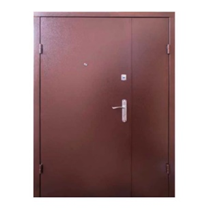 2Вхідні двері 2050x960 мм лівішт2Стан: новийСтулки: одинарніТип: двері металеві вхідніВідкривання: лівеПокриття зовні: атмосферостійке молотковеКолір: зовні - мідний антик / всередині- горіх моренийШирина: 960 мм Висота: 2050 ммТовщина металу: не менше 0,8 -1,0 ммНаповнювач: мінеральна вата/пінополістиролКількість замків: 2Основний замок: циліндричнийДодатковий замок: сувальдний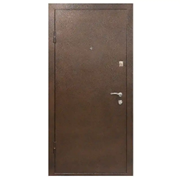 3Дверне полотно Класика ПГ 800 мм під фарбуванняшт1Стан: новийТип: розпашні, під фарбуванняВідтінок: білийКонструкція: глухаКаркас: брус сосновий, зрощенийНаповнювач: стільниковийШирина: 800 мм Висота: 2000 мм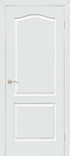 4Дверне полотно Класика ПГ 900 мм під фарбуванняшт11Стан: новийТип: розпашні, під фарбуванняВідтінок: білийКонструкція: глухаКаркас: брус сосновий, зрощенийНаповнювач: стільниковийШирина: 900 мм Висота: 2000 мм5Стійка дверної коробки 28x100x2050 мм шт30Стан: новіКонструкція: зрощенаМатеріал: масив сосниПокриття: без покриттяШирина: 100 мм Висота: 2050 ммТовщина: 28 мм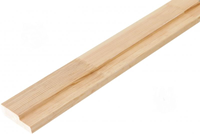 6Лиштва 1ґ 13х70х2200 ммшт30Стан: новіКонструкція: зрощенаМатеріал: масив сосниПокриття: без покриттяШирина: 70 мм Висота: 2200 ммТовщина: 13 мм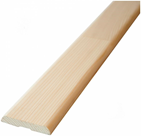 Загальні кількість:78Лот№Найменування товару (торгова назва)Одиниця виміруОрієнтовна кількістьЦіна за одиницю, грн. без ПДВЦіна за одиницю, грн. з ПДВЗагальна вартість в гривнях з урахуванням усіх загальнообов’язкових платежів та транспортування до місця визначеного замовником торгівЗагальна вартість тендерної пропозиції по Лоту№________                                         ____________________________ (вказати суму  з ПДВ чи без ПДВ) ΣЗагальна вартість тендерної пропозиції по Лоту№________                                         ____________________________ (вказати суму  з ПДВ чи без ПДВ) ΣЗагальна вартість тендерної пропозиції по Лоту№________                                         ____________________________ (вказати суму  з ПДВ чи без ПДВ) ΣЗагальна вартість тендерної пропозиції по Лоту№________                                         ____________________________ (вказати суму  з ПДВ чи без ПДВ) ΣЗагальна вартість тендерної пропозиції по Лоту№________                                         ____________________________ (вказати суму  з ПДВ чи без ПДВ) ΣЗагальна вартість тендерної пропозиції по Лоту№________                                         ____________________________ (вказати суму  з ПДВ чи без ПДВ) ΣЗагальна вартість тендерної пропозиції по Лоту№________                                         ____________________________ (вказати суму  з ПДВ чи без ПДВ) Σсмт Черкаське                               "____" _________ 2023№ з/пНазва,артикулОдиниця виміруКількістьЦіна за одиницю, грн.(без ПДВ)Загальна сума,грн.(без ПДВ)1.шт00,00Всього, грн (без ПДВ)Всього, грн (без ПДВ)Всього, грн (без ПДВ)Всього, грн (без ПДВ)Всього, грн (без ПДВ)00,00ПДВ 0 %ПДВ 0 %ПДВ 0 %ПДВ 0 %ПДВ 0 %00,00Разом, грн (без ПДВ)Разом, грн (без ПДВ)Разом, грн (без ПДВ)Разом, грн (без ПДВ)Разом, грн (без ПДВ)00,00Технічні параметри товару що пропонується УчасникомТехнічні параметри товару що вимагаються Замовником